ZATWIERDZAM:                                                                              Pszczew, 19.12.2016 r.Wójt Gminy Pszczew/-/ Waldemar GórczyńskiNr sprawy: ZP.271.5.2016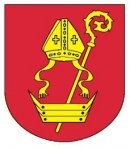 SPECYFIKACJA ISTOTNYCH WARUNKÓW ZAMÓWIENIAZamawiający: Gmina Pszczew, ul. Rynek 13, 66-330 Pszczewtel.: (95) 749 23 10, fax: (95) 749 23 12godziny pracy: pon. 7.30 – 17.30, wt-czw 7.30 – 15.30, pt. 7.30-13.30e-mail: ug@pszczew.plwww.pszczew.plwww.bip.pszczew.pl PRZETARG NIEOGRANICZONYo wartości zamówienia mniejszej niż kwoty określone w przepisach wydanych na podstawie art. 11 ust. 8 ustawy Prawo zamówień publicznych pn.:„Przewóz dzieci do jednostek oświatowych Gminy Pszczew na podstawie biletów miesięcznych”Dział IRozdział IInformacje o ZamawiającymGmina Pszczew, ul. Rynek 13, 66-330 Pszczewtel.: (95) 749 23 10, fax: (95) 749 23 12godziny pracy: pon. 7.30 – 17.30, wt-czw 7.30 – 15.30, pt. 7.30-13.30e-mail: ug@pszczew.plwww.pszczew.plwww.bip.pszczew.pl Rozdział IIPodstawa prawna udzielenia zamówieniaZamówienie zostanie udzielone w trybie  przetargu nieograniczonego.Zamawiający zaprasza do udziału w postępowaniu o udzielenie zamówienia publicznego na:„Przewóz dzieci do jednostek oświatowych Gminy Pszczew na podstawie biletów miesięcznych”prowadzonym na podstawie art. 39 ustawy Pzp, o wartości szacunkowej zamówienia mniejszej niż kwoty określone w przepisach wydanych na podstawie art. 11 ust. 8 ustawy Pzp.Rozdział IIIInformacje ogólnePostępowanie o udzielenie zamówienia prowadzi się z zachowaniem formy pisemnej.Postępowanie o udzielenie zamówienia prowadzi się w języku polskim.Wykonawca poniesie wszelkie koszty związane z przygotowaniem i złożeniem oferty. Zaleca się, aby Wykonawca zdobył wszelkie informacje, które mogą być konieczne do prawidłowego przygotowania oferty.Zamawiający nie dopuszcza możliwości składania ofert częściowych.Zamawiający nie dopuszcza możliwości złożenia ofert wariantowych.Rozliczenia między Zamawiającym, a Wykonawcą prowadzone będą w PLN.Zamawiający dopuszcza możliwość zatrudnienia podwykonawców. Wykonawcy mogą wspólnie ubiegać się o udzielenie zamówienia. W takim przypadku Wykonawcy ustanawiają pełnomocnika do reprezentowania ich w postępowaniu o udzielenie zamówienia publicznego albo do reprezentowania w postępowaniu i zawarcia umowy w sprawie zamówienia publicznego. Wykonawcy wspólnie ubiegający się o udzielenie zamówienia ponoszą solidarną odpowiedzialność za wykonanie umowy w sprawie niniejszego zamówienia. Jeżeli oferta Wykonawców, o których mowa wyżej została wybrana Zamawiający będzie żądał przed zawarciem umowy w sprawie zamówienia publicznego umowy regulującej współpracę tych Wykonawców.Postępowanie o udzielenie zamówienia publicznego jest jawne.Protokół wraz z załącznikami jest jawny. Załączniki do protokołu udostępnia się po dokonaniu wyboru najkorzystniejszej oferty lub unieważnieniu postępowania, z tym że oferty udostępnia się  od chwili ich otwarcia.Nie ujawnia się informacji stanowiących tajemnicę przedsiębiorstwa w rozumieniu przepisów o zwalczaniu nieuczciwej konkurencji, jeżeli Wykonawca, nie później niż w terminie składania ofert, zastrzegł, że nie mogą być one udostępniane oraz wykazał, iż zastrzeżone informacje stanowią tajemnicę przedsiębiorstwa / zastrzeżenie należy dołączyć do oferty.Wykonawca nie może zastrzec informacji, o których mowa w art. 86 ust. 4 Pzp.12. Zamawiający zgodnie z art. 24 aa ustawy Pzp najpierw dokona oceny ofert, a  następnie zbada, czy Wykonawca, którego oferta została oceniona jako najkorzystniejsza, nie podlega wykluczeniu oraz spełnia warunki udziału w postępowaniu.Rozdział IVOpis przedmiotu zamówieniaPrzedmiotem zamówienia jest:„Przewóz dzieci do jednostek oświatowych Gminy Pszczew na podstawie biletów miesięcznych”Szczegółowy opis przedmiotu zamówienia stanowi załącznik nr 8 do SWIZ opis zamówienia. Wspólny słownik zamówień (CPV) –60100000-9.Rozdział VTermin wykonania zamówieniaTermin realizacji zamówienia:od 01.01.2017 r. do dnia 30.06.2017 r.Rozdział VIWarunki udziału w postępowaniuO zamówienie publiczne mogą ubiegać się Wykonawcy spełniający warunki, o których mowa w art. 22 ust. 1 ustawy Pzp tj. nie podlegają wykluczeniu i spełniają warunki udziału w postępowaniu w zakresie:kompetencji lub uprawnień do prowadzenia określonej działalności zawodowej, o ile wynika to z odrębnych przepisów.Zamawiający uzna spełnienie tego warunku, jeżeli Wykonawca wykaże, że posiada aktualną licencję na wykonywanie krajowego transportu drogowego osób, zgodnie z ustawą z dnia 6 września 2001r. o transporcie drogowym (t.j. Dz. U. z 2016r. poz. 1907)sytuacji ekonomicznej lub finansowej.Zamawiający nie określa w tym aspekcie warunków udziału w postępowaniuzdolności technicznej lub zawodowej. Zamawiający uzna spełnienie tego warunku, jeżeli Wykonawca dysponuje w celu wykonania zamówienia: - minimum 4 osobami posiadającymi kwalifikacje i uprawnienia do kierowania pojazdami kategorii D, przeszkolenie w zakresie przepisów BHP i p.poż oraz udzielania pierwszej pomocy- minimum 4 osobami do opieki nad dziećmi posiadającymi przeszkolenie w zakresie przepisów BHP i p.poż oraz udzielania pierwszej pomocy- minimum 2 pojazdami, w tym 1 pojazdem z ilością zarejestrowanych miejsc siedzących co najmniej 45 oraz 1 pojazdem z ilością zarejestrowanych miejsc siedzących co najmniej 15Zamawiający uzna spełnienie tego warunku, jeżeli Wykonawca wykaże, że wykonał w okresie ostatnich trzech lat przez upływem terminu składania ofert, a jeżeli okres prowadzenia działalności jest krótszy – w tym okresie co najmniej:- jedną usługę polegającą na przewozie dzieci do szkół, przy czym usługa musi być wykonywana bądź wykonana przez okres co najmniej 5 miesięcy.2. Wykonawcy wspólnie ubiegający się  o udzielenie niniejszego zamówienia muszą wykazać, że:a) warunek określony w pkt 1.1) musi spełniać każdy z Wykonawców (Partnerów) składających ofertę wspólną,b) warunek określony w pkt 1.3) a) musi spełniać przynajmniej jeden z Wykonawców (Partnerów) składających ofertę wspólną,c) warunek określony w pkt 1.3) b) musi spełniać przynajmniej jeden z Wykonawców    (Partnerów) składający ofertę wspólną.3. Wykonawca może w celu potwierdzenia spełniania warunków udziału w postępowaniu, w stosownych sytuacjach oraz w odniesieniu do konkretnego zamówienia, lub jego części, polegać na zdolnościach technicznych lub zawodowych lub sytuacji finansowej lub ekonomicznej innych podmiotów, niezależnie od charakteru prawnego łączących go z nim stosunków prawnych. Wykonawca, który polega na zdolnościach lub sytuacji innych podmiotów musi udowodnić Zamawiającemu, że realizując zamówienie, będzie dysponował niezbędnymi zasobami tych podmiotów, w szczególności przedstawiając zobowiązanie tych podmiotów do oddania mu do dyspozycji niezbędnych zasobów na potrzeby realizacji zamówienia. 4. Zamawiający ocenia, czy udostępniane Wykonawcy przez inne podmioty zdolności techniczne lub zawodowe lub ich sytuacja finansowa lub ekonomiczna, pozwalają na wykazanie przez Wykonawcę spełniania warunków udziału w postępowaniu oraz bada, czy nie zachodzą wobec tego podmiotu podstawy wykluczenia, o których mowa w art. 24 ust. 1 pkt 13–23 i ust. 5, pkt. 1,2,4.5.  W odniesieniu do warunków dotyczących wykształcenia, kwalifikacji zawodowych lub doświadczenia, Wykonawcy mogą polegać na zdolnościach innych podmiotów, jeśli podmioty te zrealizują usługi, do realizacji których te zdolności są wymagane. 6. Wykonawca, który polega na sytuacji finansowej lub ekonomicznej innych podmiotów, odpowiada solidarnie z podmiotem, który zobowiązał się do udostępnienia zasobów, za szkodę poniesioną przez Zamawiającego powstałą wskutek nieudostępnienia tych zasobów, chyba że za nieudostępnienie zasobów nie ponosi winy.7. Jeżeli zdolności techniczne lub zawodowe lub sytuacja ekonomiczna lub finansowa, podmiotu, o którym mowa w pkt 3), nie potwierdzają spełnienia przez Wykonawcę warunków udziału z postępowaniu lub zachodzą wobec tych podmiotów podstawy wykluczenia, Zamawiający żąda, aby Wykonawca w terminie określonym przez Zamawiającego:zastąpił ten podmiot innym podmiotem lub podmiotami lubzobowiązał się do osobistego wykonania odpowiedniej części zamówienia, jeżeli wykaże zdolności techniczne lub zawodowe lub sytuację finansową lub ekonomiczną, o których mowa w Rozdz. VI pkt 1.Rozdział VIIPodstawy wykluczenia z postępowaniaZamawiający, na podstawie art. 24 ust. 1 pkt 12 ustawy Pzp wyklucza z postępowania o udzielenie zamówienia Wykonawcę, który nie wykazał braku podstaw wykluczenia.Zamawiający wyklucza z postępowania o udzielenie zamówienia Wykonawcę, jeżeli zachodzą w stosunku od niego podstawy do wykluczenia, o których mowa w art. 24 ust. 1 pkt 13 – 23 ustawy Pzp.Zamawiający wyklucza również z postępowania o udzielenie zamówienia, na podstawie art. 24 ust. 5 pkt 1, 2, 4 ustawy Pzp Wykonawcę: w stosunku do którego otwarto likwidację, w zatwierdzonym przez sąd układzie w postępowaniu restrukturyzacyjnym jest przewidziane zaspokojenie wierzycieli przez likwidację jego majątku lub sąd zarządził likwidację jego majątku w trybie art. 332 ust. 1 ustawy z dnia 15 maja 2015 r. – Prawo restrukturyzacyjne (Dz. U. z 2015 r. poz. 978, 1259, 1513, 1830 i 1844 oraz 2016 r. poz. 615) lub którego upadłość ogłoszono, z wyjątkiem Wykonawcy, który po ogłoszeniu upadłości zawarł układ zatwierdzony prawomocnym postanowieniem sądu, jeżeli układ nie przewiduje zaspokojenia wierzycieli przez likwidację majątku upadłego, chyba że sąd zarządził likwidację jego majątku w trybie art. 366 ust. 1 ustawy z dnia 28 lutego 2003 r. – Prawo upadłościowe (Dz. U. z 2015 r. poz. 233, 978, 1166, 1259 i 1844 oraz z 2016 r. poz. 615); który w sposób zawiniony poważnie naruszył obowiązki zawodowe, co podważa jego uczciwość, w szczególności gdy Wykonawca w wyniku zamierzonego działania lub rażącego niedbalstwa nie wykonał lub nienależycie wykonał zamówienie, co Zamawiający jest w stanie wykazać za pomocą stosownych środków dowodowych; który, z przyczyn leżących po jego stronie, nie wykonał albo nienależycie wykonał w istotnym stopniu wcześniejszą umowę w sprawie zamówienia publicznego lub umowę koncesji, zawartą z Zamawiającym, o którym mowa w art. 3 ust. 1 pkt 1–4 ustawy Pzp, co doprowadziło do rozwiązania umowy lub zasądzenia odszkodowania.4. Wykonawca, który podlega wykluczeniu na podstawie art. 24 ust. 1 pkt 13 i 14 oraz 16 – 20 lub ust. 5 pkt 1, 2, 4 ustawy Pzp, może przedstawić dowody na to, że pojęte przez niego środki są wystarczające do wykazania jego rzetelności, w szczególności udowodnić naprawienie szkody wyrządzonej przestępstwem lub przestępstwem skarbowym, zadośćuczynienie pieniężne za doznaną krzywdę lub naprawienie szkody, wyczerpujące wyjaśnienie stanu faktycznego oraz współpracę z organami ścigania oraz podjęcie konkretnych środków technicznych, organizacyjnych i kadrowych, które są odpowiednie dla zapobiegania dalszym przestępstwom lub przestępstwom skarbowym lub nieprawidłowemu postępowaniu Wykonawcy. Przepisu zdania pierwszego nie stosuje się, jeżeli wobec Wykonawcy, będącego podmiotem zbiorowym, orzeczono prawomocnym wyrokiem sądu zakaz ubiegania się o udzielenie zamówienia oraz nie upłynął określony w tym wyroku okres obowiązywania tego zakazu.Rozdział VIIIWykaz oświadczeń lub dokumentów, potwierdzających spełnianie warunków udziału w postępowaniu oraz brak podstaw do wykluczeniaWykonawca do oferty dołącza aktualne na dzień składania ofert oświadczenie stanowiące wstępne potwierdzenie, że Wykonawca nie podlega wykluczeniu oraz spełnia warunki udziału w postępowaniu:a) oświadczenie Wykonawcy o spełnieniu warunków udziału w postępowaniu – w trybie art. 25a ust. 1 ustawy Pzp – Załącznik nr 2 do SIWZ,b) oświadczenie Wykonawcy o braku podstaw do wykluczenia – w trybie art. 25a ust. 1 ustawy Pzp – Załącznik nr 3 do SIWZ.2. W celu potwierdzenia spełniania przez Wykonawcę warunków udziału w postępowaniu, Zamawiający przed udzieleniem zamówienia wezwie Wykonawcę, którego oferta została najwyżej oceniona do złożenia w wyznaczonym, nie krótszym niż 5 dni, terminie aktualnych na dzień złożenia następujących oświadczeń lub dokumentów:Aktualna licencja na wykonywanie krajowego transportu drogowego osób, zgodnie z ustawą z dnia 6 września 2001r. o transporcie drogowym (t.j. Dz. U. z 2016r. poz. 1907)Wykaz usług wykonanych, a w przypadku świadczeń okresowych lub ciągłych również wykonywanych, w okresie ostatnich 3 lat przed upływem terminu składania ofert, a jeżeli okres prowadzenia działalności jest krótszy – w tym okresie, wraz z podaniem ich wartości, przedmiotu, dat wykonania i podmiotów, na rzecz których usługi zostały wykonane, oraz załączeniem dowodów określających czy te usługi zostały wykonane lub są wykonywane należycie, przy czym dowodami, o których mowa, są referencje bądź inne dokumenty wystawione przez podmiot, na rzecz którego usługi były wykonywane, a w przypadku świadczeń okresowych lub ciągłych są wykonywane, a jeżeli z uzasadnionej przyczyny o obiektywnym charakterze wykonawca nie jest w stanie uzyskać tych dokumentów –oświadczenie wykonawcy; w przypadku świadczeń okresowych lub ciągłych nadal wykonywanych referencje bądź inne dokumenty potwierdzające ich należyte wykonywanie powinny być wydane nie wcześniej niż 3 miesiące przed upływem terminu składania;Wykaz osób, skierowanych przez Wykonawcę do realizacji zamówienia publicznego, w szczególności odpowiedzialnych za świadczenie usług, wraz z informacjami na temat ich kwalifikacji zawodowych, uprawnień, doświadczenia i wykształcenia niezbędnych do wykonania zamówienia publicznego, a także zakresu wykonywanych przez nie czynności oraz informacją o podstawie do dysponowania tymi osobami.Wykaz narzędzi, wyposażenia zakładu lub urządzeń technicznych dostępnych wykonawcy w celu wykonania zamówienia wraz z informacja o podstawie do dysponowania tymi zasobami 3. W celu potwierdzenia braku podstaw wykluczenia Wykonawcy z udziału w postępowaniu, Zamawiający przed udzieleniem zamówienia, wezwie Wykonawcę, którego oferta została oceniona jako najkorzystniejsza, do złożenia w wyznaczonym, nie krótszym niż 5 dni, terminie aktualnych na dzień złożenia następujących oświadczeń lub dokumentów: Odpisu z właściwego rejestru lub z centralnej ewidencji i informacji o działalności gospodarczej, jeżeli odrębne przepisy wymagają wpisu do rejestru lub ewidencji, w celu potwierdzenia braku podstaw wykluczenia na podstawie art. 24 ust. 5 pkt 1 ustawy Pzp;4. Na żądanie Zamawiającego, Wykonawca, który zamierza powierzyć wykonanie części zamówienia podwykonawcom, w celu wykazania braku istnienia wobec nich podstaw wykluczenia z udziału w postępowaniu składa oświadczenie o którym mowa w Rozdziale VIII 1 SIWZ.5. Wykonawca, który powołuje się na zasoby innych podmiotów, w celu wykazania braku istnienia wobec nich podstaw wykluczenia składa także oświadczenie o którym mowa w rozdz. VIII 1 SIWZ dotyczące tych podmiotów zgodnie z art. 25a ust. 3 pkt. 2) ustawy PZP.6. Oferta wspólna W przypadku złożenia oferty wspólnej przedsiębiorcy występujący wspólnie muszą upoważnić jednego spośród siebie jako przedstawiciela pozostałych – lidera do zaciągania i rozporządzania prawem w sprawach związanych z przedmiotem postępowania, a jego upoważnienie musi być udokumentowane pełnomocnictwem podpisanym przez pozostałych przedsiębiorców lub ich uprawnionych przedstawicieli.Oferta przedstawiona przez dwóch lub więcej partnerów wchodzących w skład konsorcjum lub spółki cywilnej musi być przedstawiona jako jedna oferta, od jednego Wykonawcy i spełniać następujące wymagania:Oświadczenie, o którym mowa w rozdz. VIII pkt. 1 a) składają wszyscy partnerzy podpisując się na jednym formularzu lub pełnomocnik (lider) w imieniu wszystkich w nagłówku oświadczenia należy wpisać nazwę Wykonawcy tj. konsorcjum, spółki cywilnej itp.Oświadczenie, o którym mowa w rozdz. VIII pkt 1 b) oraz oświadczenie o przynależności lub braku przynależności do tej samej grupy kapitałowej składa każdy z Wykonawców wspólnie ubiegających się o udzielenie zamówienia lub pełnomocnik umocowany do składania oświadczeń wiedzy w imieniu każdego z Wykonawców osobno.7. Wykonawca, w terminie 3 dni od zamieszczenia na stronie internetowej informacji, o której mowa w art. 86 ust. 5 ustawy Pzp, przekazuje Zamawiającemu oświadczenie o przynależności lub braku przynależności do tej samej grupy kapitałowej, o której mowa w art. 24 ust. 1 pkt 23 ustawy Pzp. Wraz ze złożeniem oświadczenia, Wykonawca może przedstawić dowody, że powiązania z innym Wykonawcą nie prowadzą do zakłócenia konkurencji w postępowaniu o udzielenie zamówienia – Załącznik Nr 4 do SIWZ. 8. Jeżeli Wykonawca ma siedzibę lub miejsce zamieszkania poza terytorium Rzeczypospolitej Polskiej, zamiast dokumentów, o których mowa w Rozdziale VIII pkt 3:pkt 1) składa dokument lub dokumenty wystawione w kraju, w którym Wykonawca ma siedzibę lub miejsce zamieszkania potwierdzające odpowiednio, że nie otwarto jego likwidacji ani nie ogłoszono upadłości,dokument, o których mowa w rozdz. VIII pkt 3 pkt 1) powinien być wystawiony nie wcześniej niż 6 miesięcy przed upływem terminu składania ofert, jeżeli w kraju, w którym Wykonawca ma siedzibę lub miejsce zamieszkania lub miejsce zamieszkania ma osoba, której dokument dotyczy, nie wydaje się  dokumentów, o których mowa w pkt. 8 pkt 1), zastępuje się je dokumentem zawierającym odpowiednio oświadczenie Wykonawcy, ze wskazaniem osoby albo osób uprawnionych do jego reprezentacji, lub oświadczenie osoby, której dokument miał dotyczyć, złożone przed notariuszem lub przed organem sądowym, administracyjnym albo organem samorządu zawodowego lub gospodarczego właściwym ze względu na siedzibę lub miejsce zamieszkania Wykonawcy lub miejsce zamieszkania tej osoby. 9. Jeżeli Wykonawca nie złoży oświadczeń, o których mowa w Rozdziale VIII 1 niniejszej SIWZ, oświadczeń lub dokumentów potwierdzających okoliczności, o których mowa w art. 25 ust. 1 ustawy PZP, lub innych dokumentów niezbędnych do przeprowadzenia postępowania, oświadczenia lub dokumenty są niekompletne, zawierają błędy lub budzą wskazane przez Zamawiającego wątpliwości, Zamawiający wezwie do ich złożenia, uzupełnienia lub poprawienia lub do udzielania wyjaśnień w terminie przez siebie wskazanym, chyba że mimo ich złożenia, uzupełnienia lub poprawienia lub udzielenia wyjaśnień oferta Wykonawcy podlega odrzuceniu lub konieczne byłoby unieważnienie postępowania. 10. Inne dokumentyFormularz Oferty – Załącznik nr 1 do SIWZ.Pełnomocnictwo osoby lub osób podpisujących ofertę – jeżeli uprawnienie do podpisu nie wynika bezpośrednio z załączonych dokumentów.W przypadku złożenia oferty wspólnej – pełnomocnictwo udzielone liderowi.Zobowiązanie podmiotu trzeciego – jeżeli dotyczy. 11. Forma dokumentów1) Oświadczenie stanowiące wstępne potwierdzenie, że Wykonawca nie podlega wykluczeniu z postępowania oraz spełnia warunki udziału w postępowaniu składane jest w oryginale.2)	Pełnomocnictwo składane jest w oryginale lub kopii poświadczonej za z godność z oryginałem.3)	Zobowiązanie podmiotów trzecich do oddania do dyspozycji Wykonawcy niezbędnych zasobów na okres korzystania z nich przy wykonywaniu zamówienia składane jest w oryginale lub kopii poświadczonej za z godność z oryginałem.4) Oświadczenie o przynależności lub braku przynależności do tej samej grupy kapitałowej, o której mowa w art. 24 ust. 1 pkt 23 ustawy Pzp składane są w oryginale lub kopii poświadczonej za zgodność z oryginałem.5)	Pozostałe oświadczenia i dokumenty składane są w formie oryginału lub kopii poświadczonej za zgodność z oryginałem przez Wykonawcę.6) W przypadku Wykonawców wspólnie ubiegających się o udzielenie zamówienia oraz w przypadku innych podmiotów, na zasobach których Wykonawca polega na zasadach określonych w art. 22a ustawy Prawo zamówień publicznych, oświadczenia składane są w oryginale, dokumenty inne niż oświadczenia, kopie dokumentów dotyczących odpowiednio Wykonawcy lub tych podmiotów składane są w oryginale lub kopii poświadczonej za zgodność z oryginałem odpowiednio przez Wykonawcę lub te podmioty.7)	Dokumenty sporządzone w języku obcym składane są wraz z tłumaczeniem na język polski.8)	Zamawiający może żądać przedstawienia oryginału lub notarialnie poświadczonej kopii dokumentu wyłącznie wtedy, gdy złożona przez Wykonawcę kopia dokumentu jest nieczytelna lub budzi wątpliwości co do jej prawdziwości.Rozdział IXInformacje o sposobie porozumiewania się Zamawiającego z Wykonawcami oraz przekazywania oświadczeń lub dokumentów, a także wskazanie osób uprawnionych do porozumiewania się z Wykonawcami.1. Oświadczenia, wnioski, zawiadomienia oraz informacje Zamawiający i Wykonawcy przekazują pisemnie, faksem lub drogą elektroniczną.2.  Zapytania do SIWZ mogą być złożone w formie pisemnej, faksem lub drogą elektroniczną (Zamawiający prosi o przekazywanie zapytań w formie edytowalnej, gdyż skróci to czas udzielania wyjaśnień) na adres: Urząd Gminy Pszczew, ul. Rynek 13, 66-330 Pszczew; fax: (95) 749 23 12; e-mail: ug@pszczew.pl     Jeżeli Zamawiający lub Wykonawca przekazują oświadczenia, wnioski, zawiadomienia oraz informacje faksem lub drogą elektroniczną, każda ze stron na żądanie drugiej niezwłocznie potwierdza fakt ich otrzymania.3.  Dla złożenia oferty wraz z załącznikami, w tym oświadczeń i dokumentów potwierdzających spełnianie warunków udziału w postępowaniu i/lub braku podstaw wykluczenia, dla zmiany lub wycofania oferty oraz oświadczeń i dokumentów składanych w odpowiedzi na wezwanie, o którym mowa w art. 26 ust. 3 ustawy Pzp zastrzeżona jest forma pisemna.4. Wykonawca może zwrócić się do Zamawiającego o wyjaśnienie treści Specyfikacji Istotnych Warunków Zamówienia. Zamawiający jest zobowiązany udzielić wyjaśnień niezwłocznie, jednak nie później niż na 2 dni przed upływem terminu składania ofert – pod warunkiem, że wniosek o wyjaśnienie treści Specyfikacji Istotnych Warunków Zamówienia wpłynął do Zamawiającego nie później niż do końca dnia, w którym upływa  połowa wyznaczonego terminu składania ofert.5. Jeżeli wniosek o wyjaśnienie treści  Specyfikacji Istotnych Warunków Zamówienia wpłynie po upływie terminu składania wniosku, o którym mowa w pkt 4 lub dotyczy udzielonych wyjaśnień, Zamawiający może udzielić wyjaśnień albo pozostawić wniosek bez rozpoznania.6.	Przedłużenie terminu składania ofert nie wpływa na bieg terminu składania wniosku, o którym mowa w pkt 4.7.	Treść zapytań wraz z wyjaśnieniami Zamawiający przekaże Wykonawcom, którym przekazał Specyfikację Istotnych Warunków Zamówienia, bez ujawniania źródła zapytania oraz zamieści  je na stronie internetowej: www.bip.pszczew.pl 8. W uzasadnionych przypadkach Zamawiający może przed upływem terminu składania ofert zmienić treść Specyfikacji Istotnych Warunków Zamówienia. Dokonaną zmianę specyfikacji Zamawiający udostępnia na stronie internetowej .9.  Jeżeli w wyniku zmiany treści specyfikacji istotnych warunków zamówienia nieprowadzącej do zmiany treści ogłoszenia o zamówieniu jest niezbędny dodatkowy czas na wprowadzenie zmian w ofertach, Zamawiający przedłuża termin składania ofert i informuje o tym Wykonawców, którym przekazano specyfikację istotnych warunków zamówienia, oraz na stronie internetowej: www.bip.pszczew.pl 10.  Nie przewiduje się zebrania Wykonawców.11.  Osobami uprawnionymi do porozumiewania się z Wykonawcami są: w zakresie spraw formalnych: Krystian Grabowski – Zastępca Wójta; tel. 95 749 23 45.12. Jednocześnie Zamawiający informuje, że przepisy ustawy Pzp nie pozwalają na jakikolwiek inny kontakt – zarówno z Zamawiającym jak i osobami uprawnionymi do porozumiewania się z Wykonawcami – niż wskazany w niniejszym Rozdziale SIWZ. Oznacza to, że Zamawiający nie będzie reagował na inne formy kontaktowania się z nim.Rozdział XWymagania dotyczące wadium1. Wadium należy wnieść w wysokości 2 000,00 zł (słownie: dwa tysiące złotych) w terminie do dnia 27.12.2016r. do godziny 12:00. Decyduje data wpływu środków do zamawiającego.2. Wadium może być wnoszone:1) w pieniądzu – przelewem na konto zamawiającego w Gospodarczym Banku Spółdzielczym w Międzyrzeczu, nr konta 37 8367 0000 0023 1925 6000 00032) poręczeniach bankowych lub poręczeniach spółdzielczej kasy oszczędnościowokredytowej(z tym, że poręczenie kasy jest zawsze poręczeniem pieniężnym),3) gwarancjach bankowych, gwarancjach ubezpieczeniowych, poręczeniach udzielanych przez podmioty, o których mowa w art. 6b ust. 5 pkt 2) ustawy z dnia 9 listopada 2000r. o utworzeniu Polskiej Agencji Rozwoju Przedsiębiorczości - w kasie UrzęduGminy Pszczew, pokój nr 5, poniedziałek od 8.00-17.00, wtorek- czwartek 8.00 – 15.00, piątek od 8.00 – 13.30.3. Wadium może być wniesione w jednej lub kilku formach.4. W przypadku, gdy wykonawca wnosi wadium w formie gwarancji bankowej lub gwarancji ubezpieczeniowej z treści tych gwarancji musi w szczególności jednoznacznie wynikać:1) zobowiązanie gwaranta (banku, zakładu ubezpieczeń) do zapłaty całej kwoty wadium nieodwołalnie i bezwarunkowo na pierwsze żądanie zamawiającego (beneficjenta gwarancji/poręczenia – Gminy Pszczew) zawierające oświadczenie, że zaistniały okoliczności, o których mowa w pkt 7 bez potwierdzania tych okoliczności,2) termin obowiązywania gwarancji, który nie może być krótszy niż termin związania ofertą,3) miejsce i termin zwrotu gwarancji.5. Wadium wniesione w pieniądzu zamawiający przechowa na rachunku bankowym.6. Wykonawca, który nie zabezpieczy swojej oferty akceptowaną formą wadium zostanie przez zamawiającego wykluczony a jego oferta odrzucona.7. Zamawiający zatrzymuje wadium wraz z odsetkami w sytuacji, gdy:1) wykonawca, którego oferta została wybrana:a) odmówił podpisania umowy w sprawie zamówienia publicznego na warunkach określonych w ofercie,b) nie wniósł wymaganego zabezpieczenia należytego wykonania umowy,c) spowodował, że zawarcie umowy w sprawie zamówienia publicznego stało się niemożliwe z przyczyn leżących po jego stronie,2) zachodzą przesłanki z art. 46 ust. 4a ustawy Pzp.8. Zamawiający zwraca wadium wszystkim wykonawcom niezwłocznie po wyborze oferty najkorzystniejszej lub unieważnieniu postępowania, z wyjątkiem wykonawcy, którego oferta została wybrana jako najkorzystniejsza, z zastrzeżeniem pkt 7 ppkt 2).9. Wykonawcy, którego oferta została wybrana jako najkorzystniejsza, zamawiający zwraca wadium niezwłocznie po zawarciu umowy w sprawie zamówienia publicznego oraz wniesieniu zabezpieczenia należytego wykonania umowy, jeżeli jego wniesienia żądano.10. Zamawiający zwraca niezwłocznie wadium na wniosek wykonawcy, który wycofał ofertę przed upływem terminu składania ofert.11. Zamawiający żąda ponownego wniesienia wadium przez wykonawcę, któremu zwrócono wadium na podstawie pkt 8, jeżeli w wyniku ostatecznego rozstrzygnięcia odwołania jego oferta została wybrana jako najkorzystniejsza. Wykonawca wnosi wadium w terminie określonym przez zamawiającego.12. Na wniosek wykonawcy, którego oferta zostanie uznana za najkorzystniejszą zamawiający zaliczy wadium wpłacone w pieniądzu na poczet zabezpieczenia należytego wykonania umowy.13. Jeżeli wadium zostanie wniesione w pieniądzu zamawiający zwróci je wraz z odsetkami wynikającymi z umowy rachunku bankowego, na którym było ono przechowywane pomniejszonym o koszty prowadzenia rachunku oraz prowizji bankowej za przelew pieniędzy na rachunek wykonawcy.14. W ofercie należy wpisać nr konta, na które zamawiający ma zwrócić wadium lub dołączyć do oferty upoważnienie do odbioru wadium przez wskazaną osobę.Rozdział XITermin związania ofertą1. Wykonawca będzie związany ofertą przez okres 30 dni. Bieg terminu związania ofertą rozpoczyna się wraz z upływem terminu składania ofert. 2. Wykonawca może przedłużyć termin związania ofertą, na czas niezbędny do zawarcia umowy, samodzielnie lub na wniosek Zamawiającego, z tym, że Zamawiający może tylko raz, co najmniej na 3 dni przed upływem terminu związania ofertą, zwrócić się do Wykonawców o wyrażenie zgody na przedłużenie tego terminu o oznaczony okres nie dłuższy jednak niż 60 dni. Rozdział XIIOpis sposobu przygotowywania ofert1. Wykonawcy przedstawiają ofertę zgodnie z treścią Formularza Oferty – Załącznik Nr 1 do SIWZ. Treść oferty musi odpowiadać treści SIWZ.2. Wykonawca może złożyć tylko jedną ofertę. Jeżeli wykonawca przedłoży więcej niż jedną ofertę, wówczas wszystkie jego oferty zostaną odrzucone na podstawie art. 89 ust. 1 pkt 1 ustawy.3. Oferta powinna być napisana w języku polskim, na maszynie do pisania, komputerze lub inną trwałą i czytelną techniką oraz podpisana przez osobę/y upoważnioną/e do reprezentowania firmy na zewnątrz i zaciągania zobowiązań w wysokości odpowiadającej cenie oferty.4. Wszystkie strony oferty powinny być parafowane przez osobę/y podpisującą/e ofertę i kolejno ponumerowane , począwszy od numeru 1 na pierwszej stronie oferty.5. Kartki oferty powinny być połączone w sposób uniemożliwiający dekompletację.6. Wszystkie miejsca, w których Wykonawca naniósł zmiany w tekście oferty muszą być parafowane  przez osobę/y podpisującą/e ofertę lub osobę upoważnioną.7. Ofertę należy umieścić w dwóch kopertach. Koperta zewnętrzna powinna być zaadresowana na Zamawiającego oraz powinna posiadać oznaczenia:Oferta na:„Przewóz dzieci do jednostek oświatowych Gminy Pszczew na podstawie biletów miesięcznych” Nie otwierać przed dniem: 27.12.2016 r. godz. 12:15.    Koperta wewnętrzna oprócz opisu jw. winna zawierać nazwę i adres Wykonawcy, aby    Zamawiający mógł ją odesłać w przypadku stwierdzenia jej opóźnienia.8. Wykonawca, przed upływem terminu składania ofert, może zmienić lub wycofać ofertę, pod warunkiem, że Zamawiający otrzyma pisemne powiadomienie o wprowadzeniu zmian lub wycofaniu.     Powiadomienie o złożeniu zmian lub wycofaniu musi być przygotowane wg takich samych zasad jak składana oferta tj. w dwóch kopertach (zewnętrzna i wewnętrzna) odpowiednio oznakowanych  z dopiskiem „ZMIANA” lub „WYCOFANIE”.9. Zamawiający niezwłocznie zawiadamia Wykonawcę o złożeniu oferty po terminie oraz zwraca ofertę po upływie terminu do wniesienia odwołania.10.  Forma dokumentów – zgodnie z Rozdziałem VIII pkt 11.11. W przypadku, gdy informacje zawarte w ofercie stanowią tajemnicę przedsiębiorstwa w rozumieniu przepisów ustawy o zwalczaniu nieuczciwej konkurencji, co do których Wykonawca zastrzega, że nie mogą być udostępniane innym uczestnikom postępowania, muszą być oznaczone klauzulą: „Informacje stanowiące tajemnicę przedsiębiorstwa w rozumieniu art. 11 ust 4 ustawy z dnia 16 kwietnia 1993 r. o zwalczaniu nieuczciwej konkurencji (Dz.U. z 2003 r. Nr 153 poz.1503 ze zm.)” i dołączone do oferty. Informacje, o których mowa, winny być oddzielnie i trwale spięte.ROZDZIAŁ XIIIMiejsce i termin składania i otwarcia ofertOfertę należy złożyć w siedzibie Zamawiającego:Gmina PszczewUl. Rynek 1366 – 330 Pszczew,pok. nr 9 (sekretariat) do dnia 27.12.2016 r. do godz. 12:00.2. Otwarcie ofert nastąpi:27.12.2016 r. o godz. 12:15 w siedzibie Zamawiającego, sala narad.3. Zamawiający dokona jawnego otwarcia ofert.4. Bezpośrednio przed otwarciem ofert Zamawiający poda kwotę, jaką zamierza przeznaczyć na sfinansowanie zamówienia.5. Podczas otwarcia ofert Zamawiający poda nazwy (firmy) oraz adresy Wykonawców, a także informacje dotyczące ceny, terminu wykonania zamówienia, okresu gwarancji i warunków płatności, zawartych w ofertach.6. Koperty oznaczone „WYCOFANIE” zostaną otwarte i odczytane w pierwszej kolejności. Koperty wewnętrzne nie będą otwierane.7. Niezwłocznie po otwarciu ofert Zamawiający zamieszcza na stronie internetowej informacje dotyczące:- kwoty, jaką zamierza przeznaczyć na sfinansowanie zamówienia;- firm oraz adresów Wykonawców, którzy złożyli oferty w terminie;- ceny, terminu wykonania zamówienia, okresu gwarancji i warunków płatności zawartych w ofertach.ROZDZIAŁ XIVOpis sposobu obliczania ceny oferty1. Opis sposobu obliczenia ceny.1.1. Cena oferty jest ceną ryczałtową i musi uwzględniać całość zakresu usługi. Przy ustaleniu wynagrodzenia mają zastosowanie przepisy art. 632 kodeksu cywilnego. Cena musi uwzględniać wszystkie wymagania niniejszej SIWZ oraz obejmować wszelkie koszty, jakie poniesie Wykonawca z tytułu należytej oraz zgodnej z obowiązującymi przepisami realizacji przedmiotu zamówienia,1.2. Wykonawca oblicza cenę oferty zawierającą podatek od towarów i usług (VAT) przyjmując stawkę zgodnie z ustawą z 11 marca 2004r., o podatku od towarów i usług (Dz. U z 2011r. Nr 177, poz.1054 ze zm.),1.3. Przed obliczeniem ceny oferty Wykonawca powinien dokładnie i szczegółowo zapoznać się z opisem przedmiotu zamówienia.1.4. W przypadku stwierdzenia braków, wad lub sprzeczności w dostarczonych przez Zamawiającego materiałach, Wykonawca powinien niezwłocznie o tym fakcie powiadomić Zamawiającego przed upływem terminu do składania ofert. 1.5. W cenie za wykonanie całości zamówienia należy ująć wszelkie czynniki konieczne do jego wykonania tj.: koszty zakupu paliwa, eksploatacji i ewentualnych napraw pojazdów, badań technicznych, koszty dzierżawy przekazanych przez Zamawiającego środków transportu oraz wszelkich innych opłat związanych z prawidłową realizacją zamówienia. Ewentualne marże i opusty należy wkalkulować w cenę oferty. 1.6. Ceną ofertową jest kwota wymieniona w Formularzu Oferty i powinna być podana następująco:1.a) Cena netto za przewóz dzieci na podstawie biletów miesięcznych szkolnych (bez VAT)b) Stawka oraz kwota podatku VATc) Cena brutto za przewóz dzieci na podstawie biletów miesięcznych szkolnych ( z VAT)2.a) Cena netto za przewóz dzieci niepełnosprawnych (bez VAT)b) Stawka oraz kwota podatku VATc) Cena brutto za przewóz dzieci niepełnosprawnych ( z VAT)3. Suma cen brutto za przewóz dzieci na podstawie biletów miesięcznych szkolnych oraz za przewóz dzieci niepełnosprawnych (z VAT), która stanowi łączną cenę ofertową.1.7. Cenę ofertową podaną cyfrowo i słownie, wyrażoną w złotych Wykonawca podaje w zaokrągleniu do dwóch miejsc po przecinku.1.8. Zamawiający poprawi w ofercie oczywiste omyłki rachunkowe z uwzględnieniem konsekwencji rachunkowych dokonywanych poprawek w następujący sposób: a) przy błędnie wyliczonej wartości podatku VAT, Zamawiający dokona mnożenia prawidłowo wyliczonej ceny netto i stawki podatku VAT,b) przy błędnie obliczonej cenie brutto, Zamawiający dokona sumowania poprawnie wyliczonej wartości netto i poprawnie wyliczonej wartości podatku VAT,1.9. Zamawiający poprawi w ofercie oczywiste omyłki pisarskie, w tym:a) widoczną mylną pisownię wyrazu,	b) ewidentny błąd gramatyczny,c) niezamierzone opuszczenie wyrazu lub jego części,d) ewidentny błąd rzeczowy,e) rozbieżność pomiędzy ceną wpisaną liczbą i słownie, uznając za prawidłową cenę wynikającą z dokonania działań matematycznych służących do wyliczenia ceny,1.10. Zamawiający poprawi w ofercie inne omyłki polegające na niezgodności oferty ze SIWZ, niepowodujące istotnych zmian w treści oferty.O dokonanych poprawach omyłek Zamawiający niezwłocznie zawiadomi Wykonawcę, którego oferta została poprawiona.1.11. Jeżeli w postępowaniu o udzielenie zamówienia, nie można dokonać wyboru oferty najkorzystniejszej ze względu na to, że zostały złożone oferty o takiej samej cenie, Zamawiający wezwie Wykonawców, którzy złożyli te oferty, do złożenia w terminie określonym przez Zamawiającego ofert dodatkowych.1.12. Wykonawcy, składając oferty dodatkowe, nie mogą zaoferować cen wyższych niż zaoferowane  złożonych ofertach.1.13.Jeżeli złożono ofertę, której wybór prowadziłby do powstania obowiązku podatkowego Zamawiającego, zgodnie z przepisami o podatku od towarów i usług w zakresie dotyczącym wewnątrz wspólnotowego nabycia towarów, Zamawiający w celu oceny takiej oferty dolicza do przedstawionej w niej ceny podatek od towarów i usług, który miałby obowiązek wpłacić zgodnie z obowiązującymi przepisami. Wykonawca, składając ofertę, informuje Zamawiającego, czy wybór oferty będzie prowadził do powstania u Zamawiającego obowiązku podatkowego, wskazując nazwę (rodzaj) towaru lub usługi, których dostawa lub świadczenie będzie prowadzić do jego powstania, oraz wskazując ich wartość bez kwoty podatku.UWAGA:Określenie stawki podatku VAT jest obowiązkiem Wykonawcy. Zgodnie z ust.1 Komunikatu Prezesa Głównego Urzędu Statystycznego z dnia 24 stycznia 2005r. (Dz. Urz. GUS Nr 1 z 2005r., poz.11)  w sprawie trybu wydawania opinii interpretacyjnych – „Zasadą jest, że zainteresowany podmiot sam klasyfikuje prowadzoną działalność, swoje produkty (wyroby i usługi), towary, środki trwałe i obiekty budowlane według zasad określonych w poszczególnych klasyfikacjach i nomenklaturach, wprowadzonych rozporządzeniami Rady Ministrów lub stosowanych bezpośrednio na podstawie przepisów Wspólnoty Europejskiej".ROZDZIAŁ XVKryteria oceny ofertZamawiający przy wyborze oferty kierować się będzie następującymi kryteriami:Cena – 60 % (60 pkt).Termin wykonania - czas podstawienia pojazdu zastępczego w razie awarii – 40 % (40 pkt).W zakresie kryterium „cena – C” oferta otrzyma zaokrągloną do dwóch miejsc po przecinku ilość punktów, zgodnie z formułą:C minC  =  ----------  x  60 pktCogdzie:C – liczba punktów przyznana w kryterium cena. C min – cena oferty najtańszejCo – cena oferty ocenianejW zakresie kryterium „czas podstawienia pojazdu zastępczego w razie awarii - T” max. 40 pkt, waga kryterium 40%, będzie rozpatrywane na podstawie czasu podstawienia pojazdu zastępczego w przypadku awarii (wymiana pojazdu). Oferta z najkrótszym czasem otrzyma maksymalna ilość punktów – 40, pozostałe oferty otrzymają ilość punktów wg punktacji:Zamawiający zastrzega:	- czas podstawienia pojazdu zastępczego nie może być dłuższy niż 60 minut	- w przypadku braku podania czasu podstawienia pojazdu zastępczego wg załącznika nr 1 do SIWZ lub podania czasu powyżej 60 minut, oferta otrzyma w tym kryterium 0 pkt	- dla potrzeb oceny punktowej zaoferowany czas podstawienia pojazdu zastępczego w razie awarii krótszy niż 20 minut traktowany będzie, jako czas równy 20 minut i oferta taka otrzyma 40 pkt w tym kryteriumZa najkorzystniejszą zostanie uznana oferta z największą ilością punktów, stanowiących sumę punktów przyznanych w każdym kryterium z uwzględnieniem wagi procentowej danego kryterium, obliczonych według wzoru:P = C + Tgdzie:P – łączna liczba punktów przyznana ofercie ocenianejC – liczba punktów przyznana ofercie ocenianej w kryterium „cena”T – liczba punktów przyznana ofercie ocenianej w kryterium „czas podstawienia pojazdu zastępczego w razie awarii - T”Rozdział XVIInformacje o formalnościach, jakie powinny być dopełnione po wyborze oferty w celu zawarcia umowy w sprawie zamówienia publicznego.Zamawiający zawiera umowę w sprawie zamówienia publicznego, z zastrzeżeniem art. 183 ustawy Pzp, w terminie 5 dni od dnia przesłania informacji o czynności zamawiającego stanowiącej podstawę jego wniesienia – jeżeli zostały przesłane w sposób określony w art. 180 ust. 5 zdanie drugie albo w terminie 10 dni – jeżeli zostały przesłane w inny sposób – w przypadku gdy wartość zamówienia jest mniejsza niż kwoty określone w przepisach wydanych na podstawie art. 11 ust. 8.2. Zamawiający może zawrzeć umowę przed upływem terminów, o których mowa w Rozdziale XVI pkt 1, jeżeli w postępowaniu o udzielenie zamówienia publicznego w przypadku trybu przetargu nieograniczonego złożono tylko jedną ofertę.3. Zamawiający wymaga, aby Wykonawca zawarł z nim umowę na warunkach określonych we wzorze umowy – Dział III. 4. Zamawiający dopuszcza możliwość dokonania zmian w umowie w przypadkach w niej przewidzianych.  5.  Jeżeli Wykonawca, którego oferta została wybrana, uchyla się od zawarcia umowy w sprawie zamówienia publicznego, Zamawiający może wybrać ofertę najkorzystniejszą spośród pozostałych ofert bez przeprowadzania ich ponownego badania i oceny, chyba że zachodzą przesłanki unieważnienia postępowania, o których mowa w art. 93 ust. 1.6. Jeżeli została wybrana oferta Wykonawców wspólnie ubiegających się o udzielenie zamówienia, Zamawiający będzie żądał przed zawarciem umowy w sprawie zamówienia publicznego, umowy regulującej współpracę tych Wykonawców.Rozdział XVIIWymagania dotyczące zabezpieczenia należytego wykonania umowyZamawiający nie wymaga wniesienia zabezpieczenia należytego wykonania umowy.Rozdział XVIIIIstotne dla stron postanowienia, które zostaną wprowadzone do treści zawieranej umowy w sprawie zamówienia publicznego, ogólne warunki umowy albo wzór umowy, jeżeli Zamawiający wymaga od Wykonawcy, aby zawarł z nim umowę w sprawie zamówienia publicznego na takich warunkach.Istotne dla stron postanowienia umowy zostały określone w zał. nr 6 projekt umowy.Rozdział XIXPouczenie o środkach ochrony prawnejW niniejszym postępowaniu o udzielenie zamówienia publicznego przysługują środki ochrony prawnej określone w Dziale VI ustawy Pzp.Rozdział XXPostanowienia końcoweW sprawach nieuregulowanych w niniejszej specyfikacji mają zastosowanie przepisy ustawy z dnia 29 stycznia 2004 r. Prawo zamówień publicznych (Dz. U. z 2015 r. poz. 2164 z późn. zm.).Załącznik nr 1	Formularz ofertyZamawiający Gmina PszczewUl. Rynek 1366-330 PszczewNiniejsza oferta zostaje złożona przez: Dane wykonawcy:Nawiązując do ogłoszenia o przetargu nieograniczonym na zadanie pn.: „Przewóz dzieci do jednostek oświatowych Gminy Pszczew na podstawie biletów miesięcznych”, oferujemy realizację przedmiotu zamówienia za:Cena brutto słownie: …………………………………………………………………………………….Cena brutto słownie: ……………………………………………………………………………………..Suma cen brutto za przewóz dzieci na podstawie biletów miesięcznych szkolnych oraz za przewóz dzieci niepełnosprawnych (z VAT), wynosi: ………………………………… złSłownie: ……………………………………………………………………………………złTermin płatności faktur:  30 dni        Oferuję/emy wykonywanie dodatkowych, wskazanych przez Zamawiającego przewozów dzieci na zasadach najmu autobusów z kierowcą według stawki wynoszącej odpowiednio: ….. zł brutto  za jeden wozokilometr w przypadku autobusu o liczbie miejsc siedzących co najmniej  40 osób oraz na zasadach najmu autobusu z kierowcą według stawki wynoszącej odpowiednio: …..  zł brutto za jeden wozokilometr, w przypadku najmu busa z kierowcą o liczbie miejsc siedzących co najmniej  15 osób do 39 osóbInformacja, o której mowa w Dziale I, Rozdział XIV, 1.13 SIWZ (jeżeli dotyczy):………………………………………………………………………………………………………………………………………………………………………………………………………………………………………………………………………………………………………………………………............................................................						                ( podpis i pieczęć osoby uprawnionej )1. Oferujemy wykonanie prac objętych zamówieniem, zgodnie z wymogami Opisu przedmiotu zamówienia wg załącznika nr 8 do SIWZ.2.	Oświadczamy, że zapoznaliśmy się ze specyfikacją istotnych warunków zamówienia  oraz zdobyliśmy konieczne informacje do przygotowania oferty .3.	Oświadczamy, że zawarty w specyfikacji istotnych warunków zamówienia projekt umowy został przez nas zaakceptowany i zobowiązujemy się w przypadku wyboru naszej oferty do zawarcia umowy na warunkach określonych w projekcie umowy w miejscu i terminie wyznaczonym przez Zamawiającego.4.	Akceptujemy warunki płatności określone przez Zamawiającego w Specyfikacji Istotnych Warunków Zamówienia.5. Oświadczam, że jestem związany niniejszą ofertą przez okres 30 dni od dnia upływu terminu składania ofert.6. Zamówienie zrealizujemy przy udziale podwykonawców:a) ………………………………………………………………………………………...(nazwa podwykonawcy i część zamówienia, której wykonanie wykonawca zamierza powierzyć podwykonawcom) b) ………………………………………………………………………………………(nazwa podwykonawcy i część zamówienia, której wykonanie wykonawca zamierza powierzyć podwykonawcom)7. Oświadczam, iż dokumenty dołączone do Formularza Oferty zawarte na stronach od numer ___ do ___ stanowią tajemnicę przedsiębiorstwa w rozumieniu przepisów ustawy o zwalczaniu nieuczciwej konkurencji. (*jeżeli dotyczy).8. Wszelką korespondencję w sprawie przedmiotowego postępowania należy kierować na poniższy adres:…..........................................................................................................................................nr tel. …................, nr faxu ….................., e-mail: …...................................................9. Załącznikami do niniejszej oferty są :1. ...............................................................................................................2. ...............................................................................................................3. ...............................................................................................................4. ...............................................................................................................………………………………………………………………………………………………………………………………………………………………………………………………………………………………………………………………………………………………………………………………………………………………………………………………………………………………………………………………………………………………………………………………………………………………………………………………………………………………………………………………………………………………………………………………………………………………………………………………10. Oferta zawiera* ......... stron  ponumerowanych od nr ........  do nr .......... *uzupełnić11. Oświadczam, że jestem: małym / średnim przedsiębiorcą*niepotrzebne skreślić*Zamawiający definiuje małego i średniego przedsiębiorcę zgodnie z ustawą z dnia 2 lipca 2004 r. o swobodzie działalności gospodarczej (Dz. U. z 2016r. poz. 1829 ze zm.):„Art.  105. [Mały przedsiębiorca] Za małego przedsiębiorcę uważa się przedsiębiorcę, który w co najmniej jednym z dwóch ostatnich lat obrotowych:1) zatrudniał średniorocznie mniej niż 50 pracowników oraz2) osiągnął roczny obrót netto ze sprzedaży towarów, wyrobów i usług oraz operacji finansowych nieprzekraczający równowartości w złotych 10 milionów euro, lub sumy aktywów jego bilansu sporządzonego na koniec jednego z tych lat nie przekroczyły równowartości w złotych 10 milionów euro.Art.  106. [Średni przedsiębiorca] Za średniego przedsiębiorcę uważa się przedsiębiorcę, który w co najmniej jednym z dwóch ostatnich lat obrotowych:1) zatrudniał średniorocznie mniej niż 250 pracowników oraz2) osiągnął roczny obrót netto ze sprzedaży towarów, wyrobów i usług oraz operacji finansowych nieprzekraczający równowartości w złotych 50 milionów euro, lub sumy aktywów jego bilansu sporządzonego na koniec jednego z tych lat nie przekroczyły równowartości w złotych 43 milionów euro.”.............................................................(podpis i pieczęć osoby uprawnionej)………………………………….(miejscowość, data)Załącznik Nr 2Zamawiający: Gmina Pszczew, ul. Rynek 13, 66-330 PszczewNazwa i adres Wykonawcy:……………………………………………………………………………………………………………………………………………………Oświadczenie Wykonawcy składane na podstawie art. 25a ust. 1 ustawy z dnia 29 stycznia 2004 roku Prawo zamówień publicznych dotyczące spełnienia warunków udziału w postępowaniuNa potrzeby postępowania o udzielenie zamówienia publicznego pn.: „Przewóz dzieci do jednostek oświatowych Gminy Pszczew na podstawie biletów miesięcznych” oświadczam, co następuje:Informacja dotycząca Wykonawcy:Oświadczam, że spełniam warunki udziału w postepowaniu określone przez Zamawiającego w Specyfikacji Istotnych Warunków Zamówienia.…………………….., dnia………………….                   ………………………………..
                                                                                                       (podpis)Informacja w związku z poleganiem na zasobach innych podmiotówOświadczam, że w celu wykazania spełnienia warunków udziału w postępowaniu, określonych przez zamawiającego w Specyfikacji Istotnych warunków zamówienia, polegam na zasobach następującego/ych podmiotu/ów:…………………………………………………………………………………………………...………………………………………………………………………………………………, w następującym zakresie:………………………………………………………………………… (wskazać podmiot i określić odpowiedni zakres dla wskazanego podmiotu).…………….., dnia………………………                        …………………………………
                                                                                                             (podpis) Oświadczenie dotyczące podanych informacjiOświadczam, że wszystkie informacje podane w powyższych oświadczeniach są aktualne i zgodne z prawdą oraz zostały przedstawione z pełną świadomością konsekwencji wprowadzenia Zamawiającego w błąd przy przedstawianiu informacji.…………………..,dnia……………………..            ………………………………………
                                                                                                           (podpis)  Załącznik nr 3 Zamawiający: Gmina Pszczew, ul. Rynek 13, 66-330 PszczewNazwa i adres Wykonawcy:……………………………………………………………………………………………………………………………………………………Oświadczenie Wykonawcy składane na podstawie art. 25a ust. 1 ustawy z dnia 29 stycznia 2004 roku Prawo zamówień publicznych dotyczące przesłanek wykluczenia z postępowaniaNa potrzeby postępowania o udzielenie zamówienia publicznego pn.: „Przewóz dzieci do jednostek oświatowych Gminy Pszczew na podstawie biletów miesięcznych” oświadczam, co następuje:Oświadczenia dotyczące Wykonawcy:1. Oświadczam, że nie podlegam wykluczeniu z postępowania na podstawie art. 24 ust. 1 pkt 12-23 ustawy Pzp.2. Oświadczam, że nie podlegam wykluczeniu z postępowania na podstawie art. 24 ust. 5 pkt 1,2,4 ustawy Pzp.…………………….., dnia………………….                   ………………………………..
                                                                                                       (podpis)Oświadczam, że zachodzą w stosunku do mnie podstawy wykluczenia z postępowania na podstawie art. …………………...ustawy Pzp (podać mającą zastosowanie podstawę do wykluczenia spośród wymienionych w art. 24 ust. 1 pkt 13-14 ustawy Pzp, 16-20 ustawy Pzp lub art. 24 ust. 5 pkt 1,2,4 ustawy Pzp). Jednocześnie oświadczam, że w związku z ww. okolicznością, na podstawie art. 24 ust. 8 ustawy Pzp podjąłem następujące środki naprawcze:………………………………………………………………………………………………………………………………………………………………………………………………………………………………………………………………………………………………..…………….., dnia………………………                        …………………………………
                                                                                                             (podpis) Oświadczenie dotyczące podanych informacjiOświadczam, że wszystkie informacje podane w powyższych oświadczeniach są aktualne i zgodne z prawdą oraz zostały przedstawione z pełną świadomością konsekwencji wprowadzenia Zamawiającego w błąd przy przedstawianiu informacji.…………………..,dnia……………………..            ………………………………………
                                                                                                           (podpis)Załącznik nr 4Zamawiający: Gmina Pszczew, ul. Rynek 13, 66-330 PszczewNazwa i adres Wykonawcy:……………………………………………………………………………………………………………………………………………………Oświadczenie Wykonawcy o przynależności lub braku przynależności do grupy kapitałowej w trybie art. 24 ust. 11 ustawy PZP
Nazwa Wykonawcy:………………………………………………………………………………………………………………………………………………………………………………………………………………………………………………………………………………………………Adres Wykonawcy:………………………………………………………………………………………………………………………………………………………………………………………………………………………………………………………………………………………………Numer tel./fax:………………………………………………………………………………………………………………………………………………………………………………………………………………………………………………………………………………………………Przystępując do przetargu nieograniczonego na: „Przewóz dzieci do jednostek oświatowych Gminy Pszczew na podstawie biletów miesięcznych”  oświadczam, iż przynależę / nie przynależę* do grupy kapitałowej.………………..dnia………………………….                     podpis……………………………*Niepotrzebne skreślićZgodnie z art. 24 ust. 11 ustawy Pzp Wykonawca, w terminie 3 dni od dnia zamieszczenia na stronie internetowej informacji, o których mowa w art. 86 ust. 5 ustawy, przekazuje Zamawiającemu oświadczenie o przynależności lub braku przynależności do tej samej grupy kapitałowej, o której mowa w art. 24 ust. 1 pkt 23 ustawy Pzp. Wraz ze złożeniem oświadczenia, Wykonawca może przedstawić dowody, że powiazania z innym Wykonawcą nie prowadzą do zakłócenia konkurencji w postepowaniu o udzielenie zamówienia.Załącznik Nr 5 Dane Wykonawcy:	Nazwa:………………………………………………………………………………………………………………………………………………………………………………………………………………………………………………………………………………………………………………………………………………………………………………………………	Adres:………………………………………………………………………………………………………………………………………………………………………………………………………………………………………………………………………………………………Numer tel./fax:………………………………………………………………………………………………………………………………………………………………………………………………………………………………………………………………………………………………	Dotyczy postępowania w przetargu nieograniczonym pn.: „Przewóz dzieci do jednostek oświatowych Gminy Pszczew na podstawie biletów miesięcznych”Wykaz wykonanych usług Do wykazu należy załączyć dowody określające czy usługi zostały wykonane lub są wykonywane należycie, przy czym dowodami, o których mowa, są referencje bądź inne dokumenty wystawione przez podmiot, na rzecz którego usługi były wykonywane, a w przypadku świadczeń okresowych lub ciągłych są wykonywane, a jeżeli z uzasadnionej przyczyny o obiektywnym charakterze Wykonawca nie jest w stanie uzyskać tych dokumentów – oświadczenie Wykonawcy; w przypadku świadczeń okresowych lub ciągłych nadal wykonywanych referencje bądź inne dokumenty potwierdzające ich należyte wykonanie powinny być wystawione nie wcześniej niż 3 miesiące przed upływem terminu składania ofert................... dnia ......................                            …..........................................                                 podpis upoważnionego przedstawiciela WykonawcyZałącznik Nr 6 Dane Wykonawcy:	Nazwa:………………………………………………………………………………………………………………………………………………………………………………………………………………………………………………………………………………………………………………………………………………………………………………………………	Adres:………………………………………………………………………………………………………………………………………………………………………………………………………………………………………………………………………………………………Numer tel./fax:………………………………………………………………………………………………………………………………………………………………………………………………………………………………………………………………………………………………Dotyczy postępowania w przetargu nieograniczonym pn.: „Przewóz dzieci do jednostek oświatowych Gminy Pszczew na podstawie biletów miesięcznych”.Wykaz osób, które zostaną skierowane do realizacji zamówieniaOświadczam, że wyżej wymienione osoby posiadają wymagane wykształcenie i kwalifikacje zawodowe w zakresie przedmiotu zamówienia. .................. dnia ......................                            …..........................................                                 podpis upoważnionego przedstawiciela WykonawcyZałącznik nr 7 PROJEKT UMOWY dotyczy zadania pn: Przewóz dzieci do jednostek oświatowych Gminy Pszczew na podstawie biletów miesięcznychW dniu ................................ r. w Pszczewie została zawarta umowa pomiędzy:Gminą Pszczew, ul. Rynek 13, 66-330 Pszczew,w imieniu, której działa: Wójt Gminy Pszczew – Waldemar Górczyński przy kontrasygnacie SkarbnikaHaliny Jokiel
zwaną dalej w treści umowy  „Zamawiającym” a..………………………………………………………………………………………………….……….………………………………………………………………………………………................................NIP …………………………………………………………………………………………….................REGON ………………………………………………………………………………………………….reprezentowanym przez:…………………………………………………………………………………………………................Zwaną/ym dalej w tekście "Wykonawcą".W związku z wyborem oferty Wykonawcy na podstawie przeprowadzonego postępowania o udzielenie zamówienia publicznego, zgodnie z art. 39 ustawy z dnia 29 stycznia 2004 r. Prawozamówień publicznych (Dz. U. z 2015 r. poz. 2164 z późn. zm.) w trybie przetargu nieograniczonego została zawarta umowa następującej treści:§1Przedmiot umowy/w przypadku przewozów regularnych/1. Przedmiotem umowy jest świadczenie w ramach regularnych przewozów osób usług w zakresie dowozu i opieki w czasie przewozu dzieci zamieszkałych na terenie Gminy Pszczew do Zespołu Szkół w Pszczewie - w tym oddziałów przedszkolnych (ul. Sikorskiego 23, 6-330 Pszczew) oraz Przedszkola Samorządowego w Pszczewie (ul. Batorego 1a, 66-330 Pszczew) na trasie z domu do szkoły i z powrotem w roku szkolnym 2016/2017 od dnia 2 stycznia 2017 r. do dnia 30 czerwca 2017r. w dniach prowadzonych zajęć szkolnych i przedszkolnych.2. Realizacja usługi nie wyłącza prawa Wykonawcy do świadczenia usług transportowych wobec innych osób na podstawie stosownych zezwoleń uzyskanych zgodnie z ustawą z dnia 6 września 2001 r. o transporcie drogowym, jednakże Wykonawca zobowiązany jest do zapewnienia pierwszeństwa przejazdu na danej trasie wszystkim dzieciom uczęszczającym do szkoły lub przedszkola./w przypadku przewozów dzieci niepełnosprawnych/1. Przedmiotem umowy jest świadczenie w ramach przewozów osób usług w zakresie dowozu i opieki w czasie przewozu dzieci zamieszkałych na terenie Gminy Pszczew do Zespołu Szkół w Pszczewie - w tym oddziałów przedszkolnych (ul. Sikorskiego 23, 66-330 Pszczew) oraz Przedszkola Samorządowego w Pszczewie (ul. Batorego 1a, 66-330 Pszczew) na trasie z domu do szkoły i z powrotem w roku szkolnym 2016/2017 od dnia 2 stycznia 2017 r. do 30 czerwca 2017r. w dniach prowadzonych zajęć szkolnych i przedszkolnych.2. Realizacja usługi wyłącza prawa Wykonawcy do świadczenia usług transportowych wobec innych osób/dalsze postanowienia umowy dotyczące obu rodzajów przewozów/3. Liczbę objętych dowozami uczniów szkoły i dzieci uczęszczających do oddziałów przedszkolnych w szkole określa harmonogram dowozów szkolnych, o którym mowa w ust. 6 i 7 umowy.4. Wykaz wszystkich dowożonych dzieci (zawierający imię, nazwisko, adres zamieszkania oraz nr legitymacji – jeżeli została wydana) zostanie przekazany Wykonawcy w przeciągu 3 dni od podpisania umowy5. Zamawiający zastrzega sobie prawo do zmian na liście dowożonych uczniów i związaną z tym zmianą adresów zamieszkania dzieci, a także do wykazu dni nauki szkolnej. O każdej zmianie. Zamawiający poinformuje Wykonawcę na piśmie, faksem lub drogą e-mail.6. Przed przystąpieniem do realizacji usługi w terminie 3 dni od podpisania umowy, Wykonawca w porozumieniu z Zamawiającym ustali projekt harmonogramu dowozów, mając na uwadze jak najkrótszy czas przebywania dziecka w podróży i z uwzględnieniem następujących założeń:1) dziecko powinno być dowiezione do szkoły, w takim czasie, aby możliwe było rozpoczęcie przez nie o czasie zajęć lekcyjnych i zabierane po ich zakończeniu, bez zbędnego oczekiwania,2) szczegółowe godziny kursów opracowane zostaną na podstawie rozkładu zajęć przedszkolnych oraz planu zajęć szkolnych opracowanych przez dyrektora szkoły,3) ilość przejazdów w poszczególnych dniach będzie uzależniona od godzin rozpoczęcia i zakończenia zajęć lekcyjnych przez poszczególne klasy.4) Czas między odjazdem dziecka z miejsca zamieszkania a rozpoczęciem zajęć lekcyjnych nie może przekraczać 60 minut.7. Harmonogram dowozów zostanie ostatecznie podpisany do dnia 09.02.2017 r. po ustaleniu przez dyrektora stałego planu zajęć w szkole i będzie zawierał min:1) opis tras (liczba realizowanych km pomiędzy poszczególnymi miejscowościami oraz liczba dowożonych dzieci na poszczególnych trasach i liczba pojazdów realizujących przewozy),2) szczegółowe godziny kursów.8. W uzasadnionych przypadkach i czasowej niemożności świadczenia usług przewozowych Wykonawca zobowiązuje się do niezwłocznego zorganizowania zastępstwa zapewniającego równorzędny poziom usług. Przez „uzasadnione przypadki” strony rozumieją na przykład awarię techniczną pojazdu.9. Wykonywanie dodatkowych, wskazanych przez Zamawiającego przewozów uczniów na zajęcia ponadprogramowe odbywać się będzie na zasadach najmu autobusów z kierowcą według stawki wynoszącej odpowiednio: …..  za jeden wozokilometr w przypadku autobusu o liczbie miejsc siedzących co najmniej 40 osób lub na zasadach najmu autobusu z kierowcą według stawki wynoszącej odpowiednio: …..  za jeden wozokilometr. w przypadku autobusu o liczbie miejsc siedzących co najmniej 9 osób do 39 osób.10. W przypadku awarii środka transportu Wykonawca zapewnia na swój koszt w ciągu … minut inny pojazd o standardzie nie niższym od używanego, spełniający wymogi bezpieczeństwa, który zapewni przewóz uczniów na danej trasie i poinformować o tym fakcie Zamawiającego. W przypadku nie zapewnienia przez Wykonawcę przewozu zastępczego w określonym czasie, Zamawiający może we własnym zakresie zorganizować przewóz uczniów, a kosztami obciąży Wykonawcę. Ponadto każdorazowo doliczy karę określoną w § 8 ust. 1 pkt. 8 niniejszej umowy.§ 2Terminy realizacji1. Termin realizacji przedmiotu zamówienia ustala się od dnia 1 stycznia 2017 roku do dnia 30 czerwca 2017 r. we wszystkie dni prowadzenia zajęć szkolnych i przedszkolnych. 2.W przypadku odpracowywania zajęć szkolnych lub przedszkolnych w innym dniu wolnym od zajęć, Wykonawca zobowiązany jest zapewnić przewóz dzieci zgodnie z rozkładem jazdy ustalonym przez dyrektora szkoły.3. W przypadku: czasowej zmiany organizacji ruchu, zmiany organizacji pracy szkoły w związku z obchodami uroczystości szkolnych, niekorzystnymi warunkami atmosferycznymi lub innymi wydarzeniami, które mogą skrócić lub wydłużyć zajęcia lekcyjne, Wykonawca zobowiązany jest zapewnić przewóz dzieci zgodnie z rozkładem jazdy ustalonym przez dyrektora szkoły.4. Realizacja zamówienia w dniach określonych w ust. 2 i 3 nie wymaga sporządzania aneksu do umowy.§ 3Obowiązki Wykonawcy1. Wykonawca zobowiązuje się zrealizować przedmiot umowy zgodnie z warunkami określonymi w umowie.2. Wykonawca zapewnia najwyższy poziom usług, sprawność techniczną pojazdów, a także odpowiednie kwalifikacje zawodowe osób skierowanych do realizacji zamówienia.3. Wykonawca będzie wykonywał usługę minimum czterema pojazdami, zgodnie z wykazem, o którym mowa w § 3 ust. 10 niniejszej umowy, przy założeniu dzierżawy dwóch pojazdów (autobusów) od Zamawiającego.4. Zamawiający zastrzega sobie prawo dokonywania przeglądów stanu technicznego danego pojazdu, niezależnie od przeglądów dokonywanych na podstawie przepisów o ruchu drogowym na koszt wykonawcy w sytuacji wątpliwości, co do stanu technicznego danego pojazdu.5. Wykonawca jest zobowiązany zapewnić minimum 1 kierowcę i 1 opiekuna przewożonym dzieciomw każdym pojeździe realizującym przedmiot zamówienia na podstawie ustalonego harmonogramu.6. Osoby skierowane do realizacji zamówienia zapewnią dzieciom w szczególności bezpieczny dla ichzdrowia przejazd i będą postępować według następujących zasad:1) opiekun będzie odbierał dzieci z wyznaczonych miejsc o ustalonej wcześniej w harmonogramie dowozów godzinie i po dowiezieniu na zajęcia będzie przekazywał dzieci pod opiekę nauczyciela,2) po zakończeniu zajęć opiekun będzie odbierał dzieci od nauczycieli w szkole i po dowiezieniu pod wyznaczone miejsce przekazywał pod opiekę rodziców,3) osoby sprawujące opiekę zachowają szczególną dbałość o dobro dziecka w czasie jazdy oraz przy wsiadaniu do pojazdu i wysiadaniu z pojazdu.7. Kierowcy i opiekunowie sprawujący opiekę nad dziećmi powinni być wyposażeni w identyfikatory pozwalające zawsze i w łatwy sposób zidentyfikować imię i nazwisko każdej z tych osób i nazwę firmy przewozowej oraz telefon komórkowy. Numer telefonu opiekuna lub kierowcy z danej trasy udostępnia się rodzicom dowożonych dzieci.8. Osoby skierowane do realizacji zamówienia muszą posiadać ważne badania lekarskie oraz przeszkolenie w zakresie przepisów BHP i p.poż oraz udzielania pierwszej pomocy.9. Wykonawca oświadcza, że w przypadku uczestnictwa (za zgodą Zamawiającego) podwykonawcóww realizacji zamówienia ponosi za nich pełną odpowiedzialność.10. Wykonawca zobowiązany jest przedstawić, w terminie do 30 dni od rozpoczęcia realizacji umowy:1) pełen wykaz pojazdów (w liczbie wynikającej z faktycznego zapotrzebowania Zamawiającego na podstawie opracowanego harmonogramu dowozów i zgodnie z parametrami określonymi w przedmiocie zamówienia), przy pomocy których będzie wykonywał umowę wraz z dokumentami potwierdzającymi dopuszczenie pojazdów do 14. Niewywiązywanie się Wykonawcy z ruchu oraz zgłoszenie pojazdu do licencji – w przypadku zmiany pojazdów w stosunku do pojazdów wykazanych w ofercie przetargowej, przy złożeniu, że Wykonawca będzie dzierżawił od Zamawiającego dwa autobusy.2) wykaz kierowców i opiekunów wraz z podaniem numerów telefonów komórkowych.11. Wykonawca zobowiązany jest do każdorazowego poinformowania Zamawiającego o planowanej zmianie w wykazie pojazdów oraz kierowców i opiekunów. Zmiany te nie wymagają sporządzania aneksu do umowy, jednak muszą spełniać warunki określone w opisie przedmiotu zamówienia, stanowiącym załącznik do umowy.12. Zamawiający stosownie do art. 29 ust. 3a ustawy Pzp, wymaga zatrudnienia przez Wykonawcę lub Podwykonawcę na podstawie umowy o pracę osób wykonujących wszystkie czynności w zakresie realizacji zamówienia, których wykonanie zawiera cechy stosunku pracy określone w art. 22 §1 ustawy z dnia 26 czerwca 1974 r. Kodeks pracy (Dz. U. z 2016 r. 1666).13. Wykonawca  ma obowiązek przedstawienia na wezwanie Zamawiającego dowodu zatrudnienia przez Wykonawcę lub Podwykonawcę osób wykonujących czynności w zakresie realizacji zamówienia na umowę o pracę w postaci zanonimizowanych kserokopii aktualnych umów o pracę (uniemożliwiających identyfikację danych osobowych pracowników stosownie do przepisów ustawy z dnia 29 sierpnia 1997 r. o ochronie danych osobowych, Dz. U. z 2016 r. poz. 922) zawartych z ww. pracownikami na czas realizacji zamówienia. W przypadku wygaśnięcia lub rozwiązania stosunku pracy z którymś z pracowników wykonujących czynności objęte umową Wykonawca lub Podwykonawca zobowiązany jest do zatrudnienia w jego miejsce innej osoby, która będzie w dalszym czasie wykonywać te czynności. obowiązków określonych w pkt 12-13, będzie skutkowało naliczeniem kar umownych w wysokości określonej w §8 umowy.14. Wykonawca zobowiązuje się realizować przedmiot umowy zgodnie z przepisami prawa, w szczególności w zgodzie z ustawą z dnia 6 września 2001 r. o Transporcie drogowym (Dz. U. z 2013r., poz. 1414 ze zm.) oraz ustawą z dnia 20 czerwca 1997 r. Prawo o ruchu drogowym (Dz. U. z 2012 r., poz. 1137 ze zm.) na podstawie aktualnej licencji na wykonywanie krajowego transportu drogowego w zakresie przewozu osób.15. Wykonawca ponosi odpowiedzialność za zrekompensowanie szkód wynikających z wypadków lub wszelkiego rodzaju zdarzeń wynikłych w czasie wykonywania usługi. Wykonawca przedkłada Zamawiającemu kopię zawartej polisy OC w zakresie prowadzonej działalności związanej z przedmiotem zamówienia na kwotę nie mniejszą niż wartość zawartej umowy brutto – najpóźniej w dniu podpisania umowy. Wykonawca zobowiązuje się do przedłużenia ubezpieczenia OC w zakresie prowadzonej działalności w przypadku jego wygaśnięcia w czasie trwania umowy, tak, aby zapewnić ciągłość ubezpieczenia.§ 4Wynagrodzenie/w przypadku przewozów regularnych/1. Łączne wynagrodzenie Wykonawcy za wykonanie przedmiotu umowy przez cały okres na jaki umowa została zawarta nie przekroczy wysokości ....................... zł brutto (słownie: ......................................... ...............................................złotych).2. Wysokość wynagrodzenia Wykonawcy w danym miesiącu wynikać będzie z liczby nabytych przez Zamawiającego biletów miesięcznych.3. Określenie liczby biletów na dany miesiąc, następować będzie na podstawie miesięcznego wykazu dowożonych dzieci, przekazywanego Wykonawcy do 20-tego dnia miesiąca poprzedzającego miesiąc realizacji usługi. Wykaz będzie podlegał miesięcznej aktualizacji w przypadku zmian na liście dzieci – zatem jeżeli Zamawiający nie przekaże wykazu na dany miesiąc, obowiązywać będzie wykaz z poprzedniego miesiąca.4. W przypadku zwiększenia ilości dowożonych dzieci Wykonawca musi zapewnić ich dowóz na warunkach podanych w ofercie. Na każde dziecko, na które nie będzie mógł być wystawiony bilet miesięczny, Wykonawca wystawi karty przejazdu, które będą odpowiednikiem wydanych biletów miesięcznych. 5. Rozliczenie usługi następować będzie w okresach miesięcznych. Fakturę Wykonawca przedstawi z zestawieniem sprzedanych imiennych biletów miesięcznych na dany miesiąc, zgodnie z wykazem dzieci dowożonych, przekazanych Wykonawcy przez Zamawiającego./w przypadku przewozów dzieci niepełnosprawnych/1. Łączne wynagrodzenie Wykonawcy za wykonanie przedmiotu umowy przez cały okres na jaki umowa została zawarta nie przekroczy wysokości ....................... zł brutto (słownie: ......................................... ...............................................złotych).2. Wysokość wynagrodzenia Wykonawcy w danym miesiącu będzie wynagrodzeniem ryczałtowym.3. Cena jednostkowa za jeden miesiąc za dowóz dzieci niepełnosprawnych wynosi ……zł brutto (słownie: ………………………………………………………….złotych) i ustalona jest jako iloraz łącznego wynagrodzenia Wykonawcy, o którym mowa w ust. 1 i planowanej liczby miesięcy dowozu, która wynosi 6.4. Okresem rozliczeniowym za wykonanie przedmiotu umowy jest jeden miesiąc kalendarzowy./dalsze postanowienia umowy dotyczące obu rodzajów przewozów/6. Prawidłowo wystawione faktury będą płatne w terminie 30 dni od daty złożenia ich w siedzibieZamawiającego.7. O zmianach danych kont bankowych lub danych adresowych Strony zobowiązują się wzajemnie powiadamiać, pod rygorem poniesienia kosztów związanych z mylnymi operacjami bankowymi.8. Formy pisemnej nie wymagają zmiany danych adresowych i kont bankowych Stron. Zmiany te następują na podstawie jednostronnego, pisemnego powiadomienia.9. Za dzień zapłaty strony uznają dzień złożenia przez Zamawiającego polecenia przelewu.10. Faktury VAT należy wystawić na: Gmina Pszczew, ul. Rynek 13, 66-330 Pszczew, NIP 595 00 07 798.§ 5Ochrona danych osobowych1. Wykonawca zapewnia przestrzeganie zasad przetwarzania i ochrony danych osobowych, uzyskanych w związku z realizacją niniejszej umowy, zgodnie z przepisami ustawy z dnia 29 sierpnia 1997 r. o ochronie danych osobowych (Dz. U. z 2016 r. poz. 922) i zgodnie z przepisami wykonawczymi do tej ustawy.2. Wykonawca ponosi odpowiedzialność za ewentualne skutki działania niezgodnego z przepisami, o których mowa w ust. 1.3. Wykonawca zapewnia, że przetwarzane dane osobowe będą wykorzystane wyłącznie w celu realizacji umowy.4. Zamawiający zobowiązuje Wykonawcę do natychmiastowego powiadomienia o stwierdzeniu próby lub faktu naruszenia poufności danych osobowych przetwarzanych w wyniku realizacji umowy.5. Wykonawca na pisemne żądanie umożliwia Zamawiającemu przeprowadzenie kontroli procesu przetwarzania i ochrony danych osobowych w sytuacjach naruszenia przepisów o ochronie danych osobowych.6. Zamawiający zastrzega sobie możliwość rozwiązania ze skutkiem natychmiastowym umowy w przypadku stwierdzenia przez Wykonawcę omijania warunków bezpieczeństwa i ochrony danych osobowych.§ 6NadzórW ramach nadzoru nad wykonywaniem umowy Zamawiający może w szczególności:1) żądać do wglądu dokumentów potwierdzających sprawność pojazdów samochodowych oraz dowodów rejestracyjnych tych pojazdów, a także stosownych uprawnień i licencji koniecznych do realizacji umowy,2) żądać do wglądu dokumentów kierowców i opiekunów, potwierdzających kwalifikacje do wykonywania niniejszej umowy,3) kontrolować terminowość i punktualność wykonywanej usługi.§ 7Udostępnianie informacjiWykonawca oświadcza, że znany jest mu fakt, iż treść niniejszej umowy, a w szczególności dotyczące go dane identyfikacyjne, przedmiot umowy i wysokość wynagrodzenia, stanowią informację publiczną w rozumieniu art. 1 ust. 1 ustawy z dnia 6 września 2001 r. o dostępnie do informacji publicznej (Dz. U. z 2014 r. poz. 782 z późn. zm.), która podlega udostępnianiu w trybie przedmiotowej ustawy.§ 8Kary umowne1. W przypadku niewykonania lub nienależytego wykonania umowy przez Wykonawcę, jest on obowiązany do zapłaty kar umownych:1) za każdorazowe zawinione przez Wykonawcę opóźnienie wynoszące powyżej 10 minut lub przyspieszenie wynoszące powyżej 2 minut, w wysokości 1 000,00 zł za każde zdarzenie,2) za niewykonanie dowozu w całości lub w części Wykonawca zobowiązany jest do zapłaty na rzecz Zamawiającego kary umownej w kwocie 3 000,00 zł za każdy dzień niezgodnego z umową wykonania usługi,3) w przypadku odstąpienia od umowy lub rozwiązania umowy przez którąkolwiek ze stron z przyczyn leżących po stronie Wykonawcy w wysokości 30 000 zł brutto,4) w przypadku naruszenia postanowień określonych w § 3 ust. od 1 do 12 umowy Wykonawca zapłaci Zamawiającemu karę umowną w wysokości 5% wartości wynagrodzenia brutto za dany miesiąc za każdy dzień naruszeń,5) w przypadku naruszenia postanowień określonych w § 3 ust. 16 umowy Wykonawca zapłaci Zamawiającemu karę umowną w wysokości 16% wartości wynagrodzenia brutto za dany miesiąc za każdy dzień braku ubezpieczenia OC,6) za niedopełnienia wymogu zatrudnienia pracowników, o którym mowa w §3 pkt 12 na podstawie umowy o pracę w rozumieniu Kodeksu pracy – Wykonawca zapłaci Zamawiającemu karę umowną w wysokości 1% wartości umowy brutto zawartej pomiędzy Wykonawcą, a Zamawiającym za każdy miesiąc niedopełnienia wymogu dla któregokolwiek z pracowników wskazanych do realizacji umowy,7) za nieprzedłożenie do wglądu kopii umów o pracę zawartych przez Wykonawcę lub Podwykonawcę z pracownikami w przypadkach, o których mowa w § 3 pkt 13 Wykonawca zapłaci Zamawiającemu karę umowną w wysokości 1% wartości umowy brutto zawartej pomiędzy Wykonawcą, a Zamawiającym – za każdy taki przypadek.8) za każdorazowe zawinione przez Wykonawcę opóźnienie w podstawieniu pojazdu zastępczego wynoszące powyżej 5 minut od czasu określonego w § 1 ust. 10, w wysokości 1 000,00 zł za każde zdarzenie2. Jeżeli kary umowne nie pokryją powstałej szkody, Zamawiającemu służy prawo do dochodzenia odszkodowania uzupełniającego na zasadach ogólnych.3. Wykonawcę można zwolnić od powyższej odpowiedzialności, jeżeli zakłócenia w wykonywanych przewozach spowodowane zostały przyczynami atmosferycznymi, na które nie miał wpływu i które uniemożliwiły mu prawidłowe wykonywanie umowy, pomimo dochowania przez niego należytej staranności z uwzględnieniem jego profesjonalnego charakteru.4. Wykonawca wyraża zgodę na potrącenie kar umownych z należnego mu wynagrodzenia.§ 9Zmiana umowy1. Strony dopuszczają możliwość zmiany postanowień niniejszej umowy, w sytuacji wystąpienia poniższych przypadków:1) losowej przyczyny zmiany osoby lub osób skierowanych do wykonywania zamówienia ze strony Wykonawcy, z zastrzeżeniem, że nowa osoba, która będzie wykonywała przedmiot umowy musi wykazać, że posiada uprawnienia zawodowe do wykonywania powierzonych jej czynności zgodnie z obowiązującymi przepisami prawa, wymagane przez Zamawiającego w procedurze o udzielenie zamówienia publicznego będącego przedmiotem umowy,2) losowej przyczyny zmiany podwykonawcy, z zastrzeżeniem, że jeśli Wykonawca w procedurze udzielenia zamówienia publicznego w wyniku, którego zawarto niniejszą umowę posłużył się osobą lub osobami zdolnymi do wykonania zamówienia podwykonawcy, nowy podwykonawca musi również wykazać, że posiada stosowne kwalifikacje zawodowe z obowiązującymi przepisami prawa, wymagane przez Zamawiającego w procedurze o udzielenie zamówienia publicznego będącego przedmiotem umowy,3) zmiany pojazdów skierowanych do realizacji zamówienia, z zastrzeżeniem, że nowy pojazd musi spełniać warunek określony przez Zamawiającego w procedurze o udzielenie zamówienia publicznego będącego przedmiotem umowy,4) zmian na liście dowożonych uczniów, adresów zamieszkania dzieci, a także zmian w wykazie dni nauki szkolnej.2. Warunkiem dokonania zmian, których mowa w ust. 1 pkt 1 i 2 będzie udowodnienie Zamawiającemu przez Wykonawcę wystąpienia uzasadnionych okoliczności, długotrwałej choroby powodującej niezdolność do pracy, bądź innej sytuacji uniemożliwiającej osobie skierowanej do wykonywania usługi dalsze świadczenie pracy.3. Dopuszcza się zmianę wysokości wynagrodzenia Wykonawcy, w razie zmiany:1) stawki podatku od towarów i usług,2) wysokości minimalnego wynagrodzenia za pracę, ustalonego na podstawie odrębnych przepisów,3) Wysokości stawki składki na ubezpieczenie społeczne lub zdrowotne.Zmiany wysokości wynagrodzenia mogą mieć miejsce jedynie wówczas, gdy będą miały wpływ na koszty wykonania zamówienia przez Wykonawcę. Wykonawca zobowiązany jest do wykazania wpływu zmiany wskazanych regulacji na koszty wykonania zamówienia w sposób czytelny dla Zamawiającego poprzez dostarczenie dokumentów potwierdzających powyższe.4. Zmiany umowy mogą być dokonywane wyłącznie w formie pisemnej pod rygorem nieważności.5. Zmiana osobowa listy dowożonych dzieci, zmiana harmonogramu w przypadkach, o których mowa w § 2 ust. 2 – 4 oraz ewentualna zmiana nazwy szkoły, która mogłaby nastąpić w wyniku planowanej reformy systemu oświaty następuje w formie pisemnego powiadomienia bez potrzeby sporządzania aneksu do umowy.6. Zmiana pojazdów wykorzystywanych do świadczenia usług oraz zmiana wykazu osób zatrudnionych przez Wykonawcę do realizacji zadania następuje w formie pisemnego powiadomienia bez potrzeby sporządzania aneksu do umowy – po spełnieniu warunków określonych w procedurze o udzielenie zamówienia publicznego i po wyrażeniu zgody przez Zamawiającego.7. Wykonawca jest zobowiązany w terminie 7 dni do pisemnego zawiadomienia Zamawiającego o zmianie danych zawartych w umowie: - zmianie siedziby lub nazwy firmy Wykonawcy, - zmianie osób reprezentujących Wykonawcę - ogłoszeniu upadłości Wykonawcy, - likwidacji firmy Wykonawcy.8. W przypadku nie powiadomienia przez Wykonawcę Zamawiającego o zmianie danych zawartych w umowie, wszelką korespondencję wysyłaną przez Zamawiającego zgodnie z posiadanymi przez niego danymi Strony uznaje się za doręczoną.§ 10Rozwiązanie umowy1. Zamawiający może rozwiązać umowę bez zachowania okresu wypowiedzenia w wypadku, gdy:1) mimo podpisania umowy Wykonawca nie rozpoczął wykonania przedmiotu umowy lub przerwał jej realizację na chociażby 1 dzień,2) dojdzie do 3 - krotnego naliczenia kary umownej na podstawie § 8 ust. 1 pkt 1 lub 2,3) dojdzie do utraty przez Wykonawcę uprawnień lub zezwoleń koniecznych do wykonania umowy,4) nieposiadania przez Wykonawcę aktualnych polis ubezpieczeniowych od następstw nieszczęśliwych wypadków (NW) oraz odpowiedzialności cywilnej (OC) w pojazdach własnych.5) innego rażącego naruszenia umowy lub przepisów prawa.2. Rozwiązanie umowy wymaga formy pisemnej wraz z uzasadnieniem.3. Każda ze stron może rozwiązać umowę z zachowaniem 3-miesięcznego okresu wypowiedzenia ze skutkiem na koniec miesiąca kalendarzowego.§ 11Podwykonawcy1. Zamawiający żąda, aby przed przystąpieniem do wykonywania zamówienia Wykonawca, o ile są mu już znane, podał nazwy albo imiona i nazwiska oraz dane kontaktowe podwykonawców i osób do kontaktu z nimi, zaangażowanych w realizacje usługi. Wykonawca zawiadamia Zamawiającego o wszelkich zmianach danych, o których mowa w pierwszym zdaniu, w trakcie realizacji zamówienia, a także przekazuje informacje na temat nowych podwykonawców, którym w późniejszym terminie zamierza powierzyć realizację usługi.2. Wykonawca jest odpowiedzialny za działania, zaniechania, uchybienia i zaniedbania zatrudnionych przez siebie podwykonawców w takim samym stopniu, jak za własne.§ 12Postanowienia końcowe1. W sprawach nieuregulowanych postanowieniami umowy będą miały zastosowanie przepisy Kodeksu cywilnego oraz ustawy - Prawo zamówień publicznych.2. W przypadku zaistnienia sporu i nie osiągnięcia przez strony porozumienia w drodze negocjacji, rozstrzygającym będzie sąd właściwy dla siedziby Zamawiającego.3. Umowę sporządzono w 2 jednobrzmiących egzemplarzach, po jednym dla każdej ze stron.4. Integralną część umowy stanowi załącznik zawierający:1) Wykaz dowożonych dzieci.2) Harmonogram dowozów.3) Szczegółowy opis przedmiotu zamówienia wraz z ofertą.ZAMAWIAJĄCY: 						WYKONAWCA:Załącznik nr 8 Opis przedmiotu zamówieniaPrzedmiot zamówienia:1) Przedmiotem zamówienia jest świadczenie usług transportowych z wykorzystaniem powierzonych  środków transportu należących do gminy dla dzieci zamieszkałych na terenie Gminy Pszczew na trasie z domu do szkoły i z powrotem wraz z zapewnieniem opieki w czasie dowożenia we wszystkie dni realizacji zajęć szkolnych i przedszkolnych w roku szkolnym 2016/2017 od dnia 1 stycznia 2017 r. do dnia 30 czerwca 2017r.2) Dowożeniem objęte są dzieci, które realizują obowiązek szkolny w Zespole Szkół w Pszczewie wraz z dziećmi uczęszczającymi do oddziałów przedszkolnych w tej szkole (ul. Sikorskiego 23, 66-330 Pszczew) oraz dzieci uczęszczające do Przedszkola Samorządowego w Pszczewie (ul. Batorego 1a , 66-330 Pszczew)3) Wykonywanie przewozów może odbywać się na utworzonych przez Wykonawcę liniach komunikacyjnych, w ramach przewozów regularnych, a także w ramach dowozów uczniów niepełnosprawnych.4) Połączenia komunikacyjne na określonej drodze z domu do szkoły lub ze szkoły do domu muszą być zgodne z harmonogramem dowozów, o którym mowa w pkt. 19.5) W ramach przewozów regularnych:a) realizacja usługi nie wyłącza prawa Wykonawcy do świadczenia usług transportowych wobec innych osób na podstawie stosownych zezwoleń uzyskanych zgodnie z ustawą z dnia 6 września 2001 r. o transporcie drogowym, jednakże Wykonawca zobowiązany jest do zapewnienia pierwszeństwa przejazdu na danej trasie wszystkim dzieciom uczęszczającym do szkoły lub przedszkola,b) wykonanie przedmiotu zamówienia następować będzie w danym miesiącu na podstawie zakupu biletów miesięcznych, z uwzględnieniem uprawnień do ulgowych przejazdów środkami komunikacji publicznego transportu zbiorowego, o których mowa w art. 4 ust. 5, 5a i 8a ust. 6 ustawy z dnia 20 czerwca 1992 r. o uprawnieniach do ulgowych przejazdów środkami komunikacji publicznego transportu zbiorowego (Dz. U z 2012 r. poz. 1138 z późn. zm.) - zatem z uwzględnieniem ulgi wynoszącej 37% w odniesieniu do dzieci powyżej 4 lat do rozpoczęcia odbywania obowiązkowego rocznego przygotowania przedszkolnego, 49% w odniesieniu do dzieci i młodzieży w okresie od rozpoczęcia odbywania obowiązkowego rocznego przygotowania przedszkolnego do ukończenia gimnazjum oraz ulgi 100% w odniesieniu do dzieci do lat 4,c) bilet powinien być wystawiany na każdego ucznia dowożonego do szkoły, z tym że przewozy dzieci do lat 4 mogą odbywać się na podstawie karty przejazdu, która jest odpowiednikiem biletu z ulgą. d) opiekun – jak pracownik Wykonawcy, przebywa w autobusie na podstawie zawartej z Wykonawcą stosownej umowy.6) W ramach przewozów uczniów niepełnosprawnych:a) realizacja usługi wyłącza prawa Wykonawcy do świadczenia usług transportowych wobec innych osób, b) opiekun – jak pracownik Wykonawcy, przebywa w autobusie na podstawie zawartej z Wykonawcą stosownej umowy.7) Liczbę dzieci dowożonych przedstawia opracowany na dzień 1 stycznia 2017r. harmonogram dowozów, który stanowi załącznik do niniejszego opisu zamówienia.8) Wykaz dowożonych dzieci od dnia 1 stycznia 2017 r. (zawierający imię, nazwisko, adres zamieszkania oraz nr legitymacji – jeżeli została wydana) zostanie przekazany Wykonawcy w czasie do 2 dni od podpisania umowy.9) Zamawiający zastrzega sobie prawo do zmian na liście dowożonych uczniów (do 20%), która jest wielkością szacunkową i związaną z tym zmianą adresów zamieszkania dzieci, a także do wykazu dni nauki szkolnej. Różnica w ilości przewożonych dzieci nie będzie stanowić roszczeń Wykonawcy w stosunku do Zamawiającego. O każdej zmianie Zamawiający poinformuje Wykonawcę w formie pisemnej, poprzez faks lub e-mail.10) Przez cały okres wykonywania zamówienia dowożenie dzieci winno być realizowane pojazdamispełniającymi wymagania techniczne określone przepisami prawa o ruchu drogowym, zapewniającymi kierowcy możliwość jednoczesnego przewozu wszystkich dzieci na danej trasie oraz osoby zatrudnionej do sprawowania opieki nad dziećmi, posiadającymi sprawny system ogrzewania wnętrz w okresie zimowym oraz sprawną automatykę wszystkich drzwi.11) Na przedmiotową usługę składają się wszystkie czynności oraz związane z tym koszty niezbędne do właściwego i bezpiecznego przewozu dzieci rano z domu do szkoły i po południu ze szkoły do domu, a zwłaszcza zapewnienie bezpieczeństwa podczas sprawowanej opieki, odbioru dzieci od rodziców/opiekunów i przekazanie pod opiekę szkoły, odbioru od nauczycieli ze szkoły i przekazanie pod opiekę rodziców oraz pomoc przy wsiadaniu i wysiadaniu z pojazdu.12)Dzieci powinny być dowiezione do szkoły w takim czasie, aby mogły rozpocząć zajęcia zgodnie z planem i były zabierane niezwłocznie po ich zakończeniu, bez zbędnego oczekiwania, zgodnie z opracowanym harmonogramem dowozów.13) Czas między odjazdem dziecka z miejsca zamieszkania a rozpoczęciem zajęć lekcyjnych nie może przekraczać 60 minut. 14) Przewidywany czas rozpoczęcia zajęć lekcyjnych – godz. 8.10, powrót dzieci ze szkoły i przedszkola od godz. 12.45 (szczegółowe godziny będzie zawierał harmonogram dowozów i odwozów).15) Ilość dni nauki szkolnej – z zastrzeżeniem pkt. 26, w roku szkolnym 2016/2017 w okresie odstycznia do końca czerwca wynosi około – 90. 16) Wykonawca w ramach realizacji umowy wydzierżawi do Zamawiającego dwa autobusy - Gimbusy oraz musi dysponować minimum dwoma pojazdami własnymi:a) w zakresie dowozu z domu do szkoły oraz w zakresie odwozu ze szkoły do domu – minimumjednym pojazdem o liczbie miejsc siedzących wynoszącym - co najmniej 45 oraz jednym pojazdem o liczbie miejsc siedzących co najmniej 15.17) Wykonawca zobowiązany będzie uiszczać na rzecz Zamawiającego miesięczny czynsz za każdy dzierżawiony środek transportu w kwocie nie mniejszej niż: Autobus 1 - 500 zł netto plus 23% VAT Autobus 2 - 500 zł netto plus 23% VAT. W/w środki transportu zostaną przekazane Wykonawcy najpóźniej 1 dzień przed rozpoczęciem świadczenia usługi. Wykonawca w okresie realizacji zamówienia będzie na swój koszt utrzymywał wydzierżawione środki transportu w należytym stanie technicznym, spełniającymi wymagania techniczne określone w przepisach ustawy Prawo o ruchu drogowym i innych przepisach związanych z przewozem osób. Wszystkie koszty związane z zakupem paliwa i eksploatacją wydzierżawionych pojazdów będzie ponosił Wykonawca. Wykonawca na własny koszt będzie musiał zapewnić badania techniczne wydzierżawionych pojazdów. Koszty związane z wykupem polis OC i NW na dzierżawione pojazdy będzie pokrywał Zamawiający. Wzór umowy dzierżawy oraz wzór protokołu przekazania pojazdów stanowi załącznik do niniejszego opisu przedmiotu zamówienia.18) Wykonawca musi dysponować osobami: minimum czterech kierowców i minimum czterech opiekunów. Wzrost liczby pojazdów realizujących zamówienie powoduje wzrost liczby kierowców i opiekunów.19) Każde dziecko musi mieć zapewnione miejsce siedzące. Nadzór nad przewożonymi dziećmi, szczególnie pod względem zapewnienia bezpieczeństwa i opieki należy do Wykonawcy.20) Realizacja przedmiotu zamówienia odbywa się na podstawie harmonogramu dowozów szkolnych.Harmonogram zawiera szczegółowy opis tras przejazdu, a w szczególności: godziny poszczególnych kursów, liczbę realizowanych km pomiędzy poszczególnymi miejscowościami oraz liczbę dowożonych dzieci z danej miejscowości.21) Harmonogram dowozów zostanie ustalony przez Wykonawcę w porozumieniu z Zamawiającymdo dnia 9 lutego 2017 r. - na podstawie projektu harmonogramu opracowanego przez dyrektora szkoły z przewoźnikiem, po ustaleniu tygodniowego rozkładu zajęć szkolnych i przedszkolnych.22) Projekt harmonogramu po weryfikacji przez Zamawiającego zostanie przekazany Wykonawcy 23) Harmonogram  podlega bieżącej aktualizacji w przypadku stałej zmiany planu zajęć szkolnych lubprzedszkolnych, a tym samym zmiany liczby kilometrów, liczby przewożonych dzieci na poszczególnych kursach oraz godzin poszczególnych kursów. Zamawiający akceptując ewentualne zmiany ma w szczególności na uwadze dobro dowożonych dzieci oraz minimalizację kosztów dowozu.24) Przybliżoną liczbę dzieci oraz liczbę kilometrów przedstawia harmonogram dowozów, który stanowi załącznik do niniejszego opisu zamówienia.25) Rozmiar przedmiotu zamówienia w zakresie podanej liczby kilometrów określony jest na podstawie roku szkolnego 2016/2017 i obecnie realizowanych dowozów. Rzeczywista ilość kilometrów wynikać będzie z faktycznego zapotrzebowania Zamawiającego w roku szkolnym 2016/2017 w okresie od stycznia do czerwca i dlatego może ona ulec zmianie do 15%.26) Podana liczba km nie uwzględnia dojazdu do przystanków początkowych i odjazdu z przystanków końcowych danej trasy, które zapewnia we własnym zakresie Wykonawca. Ogólna liczba km liczona zatem jest od momentu zabrania pierwszych pasażerów do momentu wysadzenia ostatnich.27) Zamawiający dopuszcza w sytuacjach wyjątkowych – niezależnych od przewoźnika odstępstwa od ustalonego harmonogramu dowozów szkolnych i wykonywanie usługi, jako przewóz okazjonalny, w przypadku:- odpracowywania zajęć szkolnych w innym dniu wolnym od zajęć,- zmiany organizacji pracy szkoły spowodowaną obchodami uroczystości szkolnych,- czasowej zmiany organizacji ruchu,- niekorzystnych warunków atmosferycznych,- innych wydarzeń, które mogą skrócić lub wydłużyć zajęcia lekcyjne,Wykonawca zobowiązany jest zapewnić przewóz dzieci zgodnie z rozkładem jazdy ustalonym przez dyrektora szkoły i zaakceptowanym przez Zamawiającego.28) Wykonawca gwarantuje bezpieczeństwo osób i mienia podczas wykonywania usług przewozu dzieci. Zamawiający nie bierze żadnej odpowiedzialności za wypadki i zdarzenia jakiegokolwiek typu, w wyniku których nastąpi uszkodzenie ciała, śmierć czy szkoda materialna, spowodowana działaniem lub zaniechaniem działania Wykonawcy. Wykonawca zamówienia musi realizować je zgodnie z przepisami prawa, a w szczególności w zgodzie z ustawą z dnia 6 września 2001 r. o Transporcie drogowym (Dz. U. z 2013 r., poz. 1414 ze zm.) oraz ustawą z dnia 20 czerwca 1997r. Prawo o ruchu drogowym (Dz. U. z 2012 r., poz. 1137 ze zm.).29) Zamawiający stosownie do art. 29 ust. 3a ustawy Pzp, wymaga zatrudnienia przez Wykonawcę lub Podwykonawcę na podstawie umowy o pracę osób wykonujących wszystkie czynności w zakresierealizacji zamówienia, których wykonanie zawiera cechy stosunku pracy określone w art. 22 §1ustawy z dnia 26 czerwca 1974 r. Kodeks pracy (Dz. U. z 2016 r. 1666).30) Wykonawca ma obowiązek przedstawienia na wezwanie Zamawiającego dowodu zatrudnienia osób wykonujących czynności w zakresie realizacji zamówienia na umowę o pracę w postaci zanonimizowanych kserokopii aktualnych umów o pracę (uniemożliwiających identyfikację danych osobowych pracowników stosownie do przepisów ustawy z dnia 29 sierpnia 1997 r. o ochronie danych osobowych, Dz. U. z 2016 r. poz. 922) zawartych z ww. pracownikami na czas realizacji zamówienia. W przypadku wygaśnięcia lub rozwiązania stosunku pracy z którymś z pracowników wykonujących czynności objęte umową Wykonawca zobowiązany jest do zatrudnienia w jego miejsce innej osoby, która będzie w dalszym czasie wykonywać te czynności.31) Kierowcy oraz osoby sprawujące opiekę nad dziećmi muszą posiadać ważne badania lekarskie,przeszkolenie w zakresie przepisów BHP i p.poż oraz udzielania pierwszej pomocy.32) Ze względu na specyfikę świadczonej usługi (konieczność opieki nad dziećmi bezpośrednio w trakcie przewozu) osobą powołaną do sprawowania opieki nad dziećmi nie może być kierowca pojazdu dokonujący przewozu dzieci na danej trasie.33) Zamawiający przed podpisaniem umowy będzie żądał okazania aktualnych dokumentów dopuszczających dany pojazd do ruchu (dowodu rejestracyjnego potwierdzającego stan techniczny pojazdu), a w przypadku gdy Wykonawca nie jest właścicielem danego pojazdu – również dokument potwierdzający do dysponowania tym pojazdem oraz dokumentów potwierdzających posiadanie ubezpieczenia OC i NW oraz zgłoszenia danego pojazdu do licencji, zgodnie z ustawą o transporcie drogowym.34) Wykonawca, którego oferta zostanie uznana za najkorzystniejszą w niniejszym postępowaniu, zobowiązany będzie do posiadania opłaconej polisy ubezpieczeniowej, a w przypadku jej braku innego dokumentu potwierdzającego, że jest ubezpieczony od odpowiedzialności cywilnej w zakresie prowadzonej działalności związanej z przedmiotem zamówienia, przez cały okres realizacji umowy, w kwocie nie mniejszej niż wartość podpisanej umowy na realizację niniejszego zamówienia. Wykonawca zobowiązuje się do przedłużenia ubezpieczenia OC w zakresie prowadzonej działalności w przypadku jego wygaśnięcia w czasie trwania umowy. 35) Wykonawca może na własny koszt przeprowadzić wizję lokalną miejsca realizacji zamówienia i jego otoczenia.Załącznik:- wzór umowy dzierżawy- wzór protokołu przekazania pojazdów- harmonogram dowozów opracowany na dzień 1 stycznia 2017r.Załącznik do opisu zamówieniaWZÓR UMOWY DZIERŻAWYzawarta dnia ................................................. w Pszczewie pomiędzy:Pszczew ul. Rynek 13, 66-330 Pszczew, NIP 595-00-07-798 zwaną  dalej w tekście  „WYDZIERŻAWIAJĄCYM” reprezentowaną przez:1.– Wójta Gminy Pszczewa.............................................................................................................................................Nr NIP ………………zarejestrowanym w …………………………………………………………………………………………………………zwanym dalej „DZIERŻAWCĄ” reprezentowanym przez:1. .........................................................................................................................................§ 11. Wydzierżawiający oświadcza, że jest właścicielem: a) Autobus – marka…., pojemność…., numer rejestracyjny….., rok produkcji……, numer podwozia……,b) Autobus - marka…., pojemność…., numer rejestracyjny….., rok produkcji……, numer podwozia……,c) Bus - marka…., pojemność…., numer rejestracyjny….., rok produkcji……, numer podwozia……zwanych w dalszej części umowy środkami transportu.2. Środki transportu wymienione w ust. 1 zostaną przekazane Wykonawcy najpóźniej 5 dni przed rozpoczęciem świadczenia usługi. Obowiązkiem Wykonawcy będzie sprawdzenie ich stanu technicznego i dokonanie na własny koszt ewentualnych napraw. Jeśli przekazane środki transportu nie będą mogły być naprawione do czasu rozpoczęcia świadczenia usługi, wówczas Wykonawca do czasu ich naprawy ma obowiązek zapewnić własne środki transportu.3. Opis stanu technicznego wydzierżawianych środków transportu zawiera załącznik nr 1 do niniejszej umowy, który stanowi jednocześnie protokół ich przekazania Dzierżawcy.4. Wydzierżawiający oddaje wyżej opisane środki transportu w dzierżawę na okres od 01.01.2017r do 30.06.2017r§ 21. Za każdy dzierżawiony środek transportu Dzierżawca będzie uiszczał na rzecz Wydzierżawiającego miesięczny czynsz w wysokości:Autobus 1  - 500 zł netto plus 23% VATAutobus 2 – 500 zł netto plus 23% VAT2. Do powyższej kwoty zostanie doliczony podatek VAT w wysokości obowiązującej w dniu wystawienia faktury.3. Czynsz będzie płatny w terminie do 30 dni na podstawie wystawionej przez Wydzierżawiającego faktury VAT.§ 31. Dzierżawca w czasie trwania umowy będzie na swój koszt utrzymywał wydzierżawione środki transportu  w należytym stanie technicznym, spełniającymi wymagania techniczne określone  w przepisach ustawy Prawo o ruchu drogowym i innych przepisach związanych z przewozem osób. 2. Wszystkie koszty związane z zakupem paliwa i eksploatacją wydzierżawionych środków transportu ponosi Dzierżawca. 3. Dzierżawca w okresie trwania umowy na własny koszt musi zapewnić badania techniczne wydzierżawionych środków transportu. 4. Dzierżawca w okresie trwania umowy zobowiązuje się użytkować środki transportu zgodnie z ich przeznaczeniem i utrzymywać w nich czystość i porządek. 5. Po zakończeniu umowy Dzierżawca zwróci Wydzierżawiającemu środki transportu, w stanie wynikającym z normalnej eksploatacji.§ 4Koszty związane z wykupem polis OC i NW pokryje Wydzierżawiający.§ 5Wszelkie zmiany umowy wymagają formy pisemnej. W przypadku istotnego naruszenia postanowień umowy, Wydzierżawiający zastrzega sobie prawo rozwiązania umowy bez wypowiedzenia w trybie natychmiastowym.§ 6 W sprawach nieregulowanych niniejszą umową zastosowanie mają przepisy Kodeksu Cywilnego.§ 7 Sporne sprawy wynikłe z funkcjonowania umowy rozpatrywać będzie Sąd Rejonowy właściwy dla siedziby Wydzierżawiającego.§ 8Umowę spisano w czterech egzemplarzach po dwa dla każdej ze stron.WYDZIERŻAWIAJĄCY                                                    DZIERŻAWCAZałącznik do opisu zamówieniaProtokół przekazania autobusu / busaz dnia ……..Marka i typ	Nr podwozia	Nr rej.	Stan licznika	Strona przekazująca:	Strona przyjmująca:		Stan paliwa w zbiorniku:Strona przekazująca                          	Strona przyjmującaCzas podstawienia pojazdu zastępczego w razie awariiPunktacja20 minut40 pktPowyżej 20 minut do 30 minut30 pktPowyżej 30 minut do 40 minut20 pktPowyżej 40 minut do 50 minut10 pktPowyżej 50 minut do 60 minut5 pktNazwaSiedzibaAdres e-mailStrona internetowaNumer telefonuNumer faksuNumer REGONNumer NIPCena netto  za przewóz dzieci na podstawie biletów miesięcznych [PLN]Stawka podatku VAT        [%]kwota podatku VAT           [PLN]Cena brutto za przewóz dzieci na podstawie biletów miesięcznych[PLN]Cena netto  za przewóz dzieci niepełnosprawnych [PLN]Stawka podatku VAT        [%]kwota podatku VAT           [PLN]Cena brutto za przewóz dzieci niepełnosprawnych busem [PLN]Deklarujemy, że w razie awarii pojazd zastępczy podstawimy w przeciągu: Błąd! Nie określono zakładki.	20 min,       Błąd! Nie określono zakładki. powyżej 20 min do 30 min,       Błąd! Nie określono zakładki.	 powyżej 30 min do 40 min,Błąd! Nie określono zakładki. powyżej 40 min do 50 min,Błąd! Nie określono zakładki. powyżej 50 min do 60 min.Proszę o wybór jednego z określonych terminów (w przypadku braku zaznaczenia Zamawiający uzna, że jest to czas powyżej 60 minut)Deklarujemy, że w razie awarii pojazd zastępczy podstawimy w przeciągu: Błąd! Nie określono zakładki.	20 min,       Błąd! Nie określono zakładki. powyżej 20 min do 30 min,       Błąd! Nie określono zakładki.	 powyżej 30 min do 40 min,Błąd! Nie określono zakładki. powyżej 40 min do 50 min,Błąd! Nie określono zakładki. powyżej 50 min do 60 min.Proszę o wybór jednego z określonych terminów (w przypadku braku zaznaczenia Zamawiający uzna, że jest to czas powyżej 60 minut)Termin wykonaniaprzedmiotu zamówienia/dzień-miesiąc-rok/01.01.2017 r. – 30.06.2017 r.Termin związania ofertą30 dniLp.Opis przedmiotu zamówieniaTermin realizacji usługi (od … do …)ZamawiającyLp.Imię i nazwiskoZakres wykonywanych czynności w realizacji zamówieniaPodstawa do dysponowania osobami1.2.3.4.5.6.7.8.Lp.Elementy wyposażeniaElementy wyposażeniaIlośćDokumenty12345Uwagi:Uwagi:Opis stanu technicznego:Opis stanu technicznego:Opis stanu technicznego:Opis stanu technicznego:Opis stanu technicznego:Opis stanu technicznego:Opis stanu technicznego:Opis stanu technicznego:Opis stanu technicznego:Opis stanu technicznego: